                                                                                                                                                                                                 PRITARTA                                                                           Biržų rajono savivaldybės  tarybos                                                                             2022 m. birželio 29  d.                                                                            sprendimu  Nr. T-158                                                                            PATVIRTINTA                                                                            Biržų Kirdonių universalaus                                                                              daugiafunkcio centro                                                                            direktoriaus 2022 m. liepos 4 d.                                                                                                                                                                                                  įsakymu Nr. V-13BIRŽŲ RAJONOKIRDONIŲ UNIVERSALAUS DAUGIAFUNKCIO CENTROIKIMOKYKLINIO UGDYMO PROGRAMA,,MAŽAIS ŽINGSNELIAIS AUGU“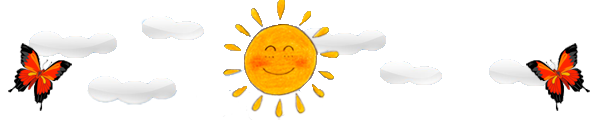 TURINYSBendrosios nuostatos...................................................................... 3Ikimokyklinio ugdymo principai.....................................................4Tikslai ir uždaviniai.........................................................................5Ugdymo turinys, metodai ir priemonės...........................................5Ugdymo pasiekimai ir jų vertinimas...............................................12Ugdymo organizavimas nuotoliniu būdu........................................66Naudota literatūra ir šaltiniai...........................................................67BENDROSIOS NUOSTATOSPavadinimas:  Biržų raj. Kirdonių universalus daugiafunkcis centrasTeisinė forma: biudžetinė įstaigaGrupė:   mišri ikimokyklinė „Drugelių“ grupėAdresas:  Žalgirio g. 17, Kirdonys, LT-41372 Biržų r.            El. paštas: kirdoniuudc@gmail.com Vaikai ir jų poreikiai  Biržų raj. Kirdonių universaliame daugiafunkciame centre veikia viena ikimokyklinio ir priešmokyklinio ugdymo grupė. Organizuojant ugdomąjį procesą  atsižvelgiama į kiekvieno vaiko gebėjimus, poreikius, galimybes, individualias savybes. Kirdonių universalaus daugiafunkcio centro ikimokyklinio ugdymo programa  siekiama užtikrinti į vaiką orientuotą ugdymą, pripažįstant jį lygiaverčiu ugdymo proceso partneriu bei užtikrinti kokybišką ikimokyklinį vaiko ugdymąsi. Ikimokyklinio ugdymo programa vis labiau suprantama kaip visuma, kurioje yra numatyti vaikų ugdymo tikslai, uždaviniai bei rezultatai, ugdymo ir ugdymosi turinys, ugdymo proceso dalyvių sąveika, ugdymosi aplinka ir priemonės, vaiko pasiekimų ir pažangos vertinimas.             Ši programa taikoma 1–6 metų vaikų ugdymui. Ji skirta:  mokytojams, dirbantiems su ikimokyklinio amžiaus vaikais;	tėvams, turintiems ikimokyklinio amžiaus vaiką.  Ugdant vaikus atsižvelgiama į šio laikmečio vaikų ypatumus tam, kad geriau pritaikyti ugdymo turinį vaikų poreikiams ir mokymosi stiliui: sudaromos galimybės pačiam vaikui susikurti, keisti, pertvarkyti aplinką. Vaikai skatinami įsirengti žaidimų vietas, pernešant žaislus ir daiktus iš vienos erdvės į kitą, savo kūrybiniais darbais papuošti aplinką, ugdymo įstaigos teritorijoje auginti ir tyrinėti daržoves, gėles. skatinama vaikų veikla grupelėmis. Kuriamos situacijos, kurios skatintų vaikus dalytis veiklos sumanymais, mintimis, mokantis susitarti, ką nors daryti drauge, padėti vienas kitam, kurti ir įgyvendinti bendrus projektus.sudaromos galimybės patiems vaikams ieškoti informacijos. Vaikai kviečiami ieškoti informacijos enciklopedijose, vaikų žodynuose ir kitose knygose, planšetiniuose kompiuteriuose, žiūrėdami ugdomuosius filmukus ir kt.;IKIMOKYKLINIO UGDYMO PRINCIPAI                   Ikimokyklinio ugdymo turinys sudarytas remiantis šiais principais:Integralumo  – siekiama įvairių (kūrybinių, pažintinių, fizinių, emocinių) vaiko galių plėtotės, tikslingai formuojant vaiko vertybines nuostatas, jausmus, mąstymą ir elgseną. Užtikrinama visų ugdymo sričių darna.  Individualizavimo – pripažįstama ir puoselėjama vaiko individualybė, visiems darželį lankantiems vaikams sudaromos galimybės ugdytis pagal savo gebėjimus, poreikius, amžių, parenkant metodus, turinį, pritaikant aplinką.  Tęstinumo  – tęsiamas ankstesniuose amžiaus tarpsniuose pradėtas vertybinių nuostatų, gebėjimų ugdymas, šeimoje pradėtas pozityvus vaiko ugdymas.Tautiškumo  – išlaikoma pusiausvyra tarp lietuvių liaudies tradicijų, papročių ir naujovių, suvokiant jų tarpusavio darną, skatinant kūrybinį tradicijos tęstinumą bei ugdant tautinį ir pilietinį sąmoningumą.  Atsinaujinimo – ugdymo turinys nuolat peržiūrimas ir atnaujinamas, atsižvelgiant į vaikų savitumą, poreikius, gebėjimus, į besikeičiančios visuomenės iškeltas vertybes, nuolat kintančioje aplinkoje.III.   TIKSLAS  IR UŽDAVINIAI  Ikimokyklinio ugdymo programos tikslas – atsižvelgiant į kiekvieno vaiko prigimtines galias, jo individualią patirtį, ugdymosi poreikius bei pažangiausias mokslo ir visuomenės raidos tendencijas, kurti sąlygas padedančias vaikui tenkinti prigimtinius, kultūros, socialinius ir pažintinius poreikius.                   	Uždaviniai: Padėti atsiskleisti individualiems vaikų poreikiams ir gebėjimams, pritaikant ir įgyvendinant ugdymo (si) turinį.  Siekti bendravimo ir socialinių įgūdžių formavimosi, kuriant palankią aplinką žaidimų plėtojimui (si) ir vaikų kultūros raiškai. Ugdyti vaiko kalbą kaip pagrindinę bendravimo ir saviraiškos priemonę, padėti pajusti kalbos grožį, išreikšti mintis, jausmus ir patirtį. Stiprinti vaiko psichinę ir fizinę sveikatą, tenkinti saugumo, aktyvumo ir judėjimo poreikį. Mokyti pažinti ir veikti: žaisti, tyrinėti, kelti klausimus ir ieškoti atsakymų, pasirinkti veiklos būdus ir priemones, samprotauti apie tai, ko išmoko, numatyti tolimesnius veiklos žingsnius.UGDYMO TURINYS, METODAI, PRIEMONĖS  Ikimokyklinio ugdymo  turiniu siekiama vaikui atskleisti žinių pasaulį, vystyti jo įvairius gebėjimus bei įgūdžius ir formuoti vertybines nuostatas. Formuojamos vertybės: gailestis ir atjauta, bendradarbiavimas, drąsa, kantrybė, dora, paslaugumas, humoras, savarankiškumas, pagarba ir pasitikėjimas, atsakomybė, kūrybiškumas, tolerancija (žr. 1 lentelė). Savo tautos kultūros suvokimas taip pat vertybė, todėl ugdymo turinyje išskiriamos tam tikros svarbios tautai datos, šventės ir kt. 1 lentelė  Formuojamos vertybės Įstaigoje vaiko ugdymas nukreiptas į vaiko poreikius: žaisti, kurti, tyrinėti, judėti bei tenkinti individualius vaiko poreikius. Vaikas veikdamas tai, kas jam įdomu, bendraudamas su bendraamžiais ir suaugusiais, įgyja socialinių, pažintinių, meninių gebėjimų, tampa fiziškai ir emociškai brandesnis, labiau savimi pasitikintis, laisvesnis, kūrybiškesnis, įdomesnis draugams.  Ugdymo turinys sudarytas vadovaujantis Švietimo ir mokslo ministerijos parengtu „Ikimokyklinio amžiaus vaikų pasiekimų aprašu“, „Ikimokyklinio ugdymo turinio programų rengimo metodinėmis rekomendacijomis“.           Ikimokyklinės programos turinyje išskirtos penkios vaiko ugdymosi kryptys:                                                                                                   pažinimo ugdymasis;  kalbos ir komunikavimo ugdymasis;                                                                                                                                                                              meninis ugdymasis;                                                                                                                                                                                                             fizinis ugdymasis;                                                                                                                                                                                                                emocinis ir socialinis ugdymasis.  2 pav. Vaikų ugdymosi kryptys.   5-ios vaiko ugdymosi kryptys sudarytos iš 18-os vaiko pasiekimų sričių, kurios aprašytos ikimokyklinio amžiaus vaikų pasiekimų apraše.   Ugdymo turinyje, trumpuose aprašymuose, atskleidžiamos svarbiausios vaiko ugdymosi krypčių ir pasiekimų sričių charakteristikos. Atsižvelgiant į vaiko amžių, kiekvienoje pasiekimų srityje numatyti ugdymosi sėkmei aktualiausi gebėjimai ir pateikti vaikų veiksenų pavyzdžiai.   Ikimokyklinės programos vaikų ugdymo turinyje išskiriami vaiko gebėjimai, kuriuos turėtų įgyti 1–3 m. vaikas (ankstyvasis amžius) ir 4–6 m. vaikas (ikimokyklinis amžius). Programoje išskirti brandesnių vaikų ugdymosi gebėjimai ir kiti vaikų pasiekimai, kurie integruojami į visas ugdymosi sritis. Jie padeda pedagogams įvertinti individualią vaikų pažangą.  Vaikų pasiekimų sričių tęstinumą garantuoja Priešmokyklinio ugdymo bendroji programa, kurioje numatomas vaiko ugdymas pagal penkias kompetencijas: socialinė, pažinimo, komunikavimo, sveikatos saugojimo, meninė (pav. 3). 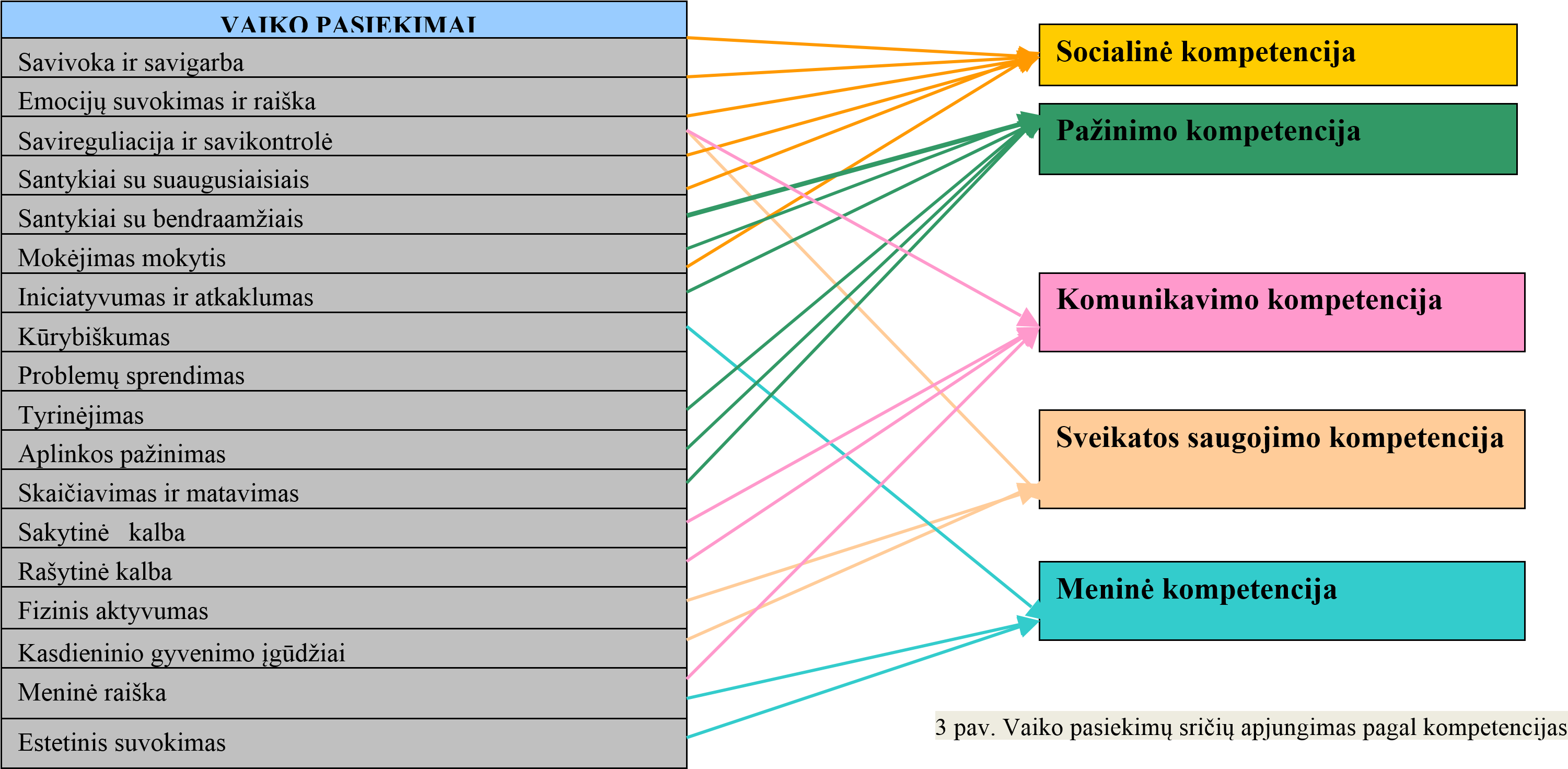 Organizuojant ugdymo procesą mokytojas savo veikloje taiko įvairius ugdymo(si) metodus, tokius kaip: žaidybiniai metodai. Skatina vaikų interesą, teigiamas emocijas, dėmesio sukaupimą, tarpusavio bendravimą, išgyvenimą, patiria atradimo džiaugsmą. Aktyviai veikdamas žaidybinėse situacijose vaikas kuria, išreiškia save, bendrauja su bendraamžiais, suaugusiaisiais, išklauso kitus, siūlo savas idėjas, atranda ir perima svarbiausias dvasines vertybes; kūrybiniai – interpretaciniai metodai. Sudaro sąlygas vaikams kelti ir įgyvendinti savo idėjas, ieškoti problemų sprendimų būdų, atrasti, tyrinėti, analizuoti, interpretuoti tai, kas nauja, originalu, netikėta; modeliavimo ir eksperimento metodai. Skatina vaikų smalsumą, domėjimąsi, norą skaičiuoti, modeliuoti, imituoti ir analizuoti įvairių sistemų funkcionavimą, natūraliai įtraukia informacinių technologijų panaudojimą į visas ugdymo sritis; skatinimo – inicijavimo – motyvavimo metodai. Skatina vaikų aktyvumą remdamiesi tuo, ką jau žino ar mano žiną; pagalbos – paramos metodai. Padeda pažinti ir suprasti juos supančią aplinką, išmokti vienų ar kitų veiksmų; žodiniai metodai. Suteikia galimybę perduoti informaciją; aiškinamieji metodai. Padeda vaikams išsiaiškinti ir suprasti tam tikrus dalykus, pateikiant konkrečius pavyzdžius, naudojant vaizdines priemones. Aiškinama labai trumpai, ypač tiksliai, siekiama plėsti vaiko žodyną naujais, dar nežinomais terminais; atraminių signalų metodas. Atraminiai signalai – grafiniai simboliai (žodis, piešinys, plakatas, enciklopedija ir t. t.); pokalbio, diskusijos metodai. Skatina vaikus diskutuoti įvairiais juos dominančiais klausimais. Vaikai skatinami išreikšti savo nuomonę, klausyti ir girdėti, ką sako kiti, apibūdinti savo ir kitų veiklą, kritiškai mąstyti; pasakojamieji metodai. Skatina vaikus pasakoti, paįvairinant piešiniais, nuotraukomis, knygelių paveikslėliais ir t. t.;vaizdiniai metodai. Nukreipiantys į vaizdinių apie vaikus supančio pasaulio objektus ir reiškinius tikslinimą; inscenizavimas. Vaikai įsijaučia į kurį nors veikėją ir jį inscenizuoja. Etinių vaidinimų metu dorovinės sąvokos įgauna realų pagrindą, nes čia jos plečiamos, gilinamos bei įtvirtinamos praktinėje veikloje; aktyvieji metodai. „Minčių lietus“, „Ryto ratas“, „Interviu“, stebėjimas, išvykos, dialogas;STEAM ugdymas. Ugdymo proceso metu suteikiantys galimybę vaikams atlikti įvairiausią praktinę veiklą, susipažįstant su juos supančia aplinka taikant STEAM metodą, kai tuo pačiu metu suteikiama galimybė mokytis gamtos mokslų, technologijų, inžinerijos, menų ir kūrybos bei matematikos; IT taikymas. praktiniai užsiėmimai interaktyvioje lentoje, vaizdo medžiagos stebėjimas ir analizavimas multimedijos pagalba, kompiuteriniai   žaidimai, video tiltai ir kt. suteikia vaikams galimybę pažinti šiuolaikines technologijas..nuotolinis mokymas.tai mokymo(si) būdas, kai besimokantysis nepalaiko betarpiško kontakto su mokytoju. Mokantis nuotoliniu būdu bendraujama ir bendradarbiaujama informacinių komunikacinių technologinių (toliau – IKT) priemonių pagalba virtualioje aplinkoje.Ugdymo aplinka yra neatsiejama ugdymo turinio dalis, padedanti siekti ikimokyklinio ugdymo programos tikslo. Kuriama aplinka sudaro sąlygas skleistis kiekvieno vaiko kritiniam ir kūrybiniam mąstymui, vaikai skatinami patirti kūrybos džiaugsmą, spręsti problemas, reikšti savo nuomonę. Aplinkoje yra pakankamai įvairių ugdomųjų priemonių, skatinančių aktyvią vaiko veiklą, jo smalsumą, vaizduotę. Ugdymo aplinkoje yra įrangos ir ugdymo(-si) priemonių, pritaikytų ir berniukams, ir mergaitėms. Grupių baldai, įranga ir ugdymo priemonės, grupių erdvės, kitos patalpos, žaidimų aikštelė yra patraukli estetiška, saugi. Vidaus patalpos tinkamai apšviestos, vėdinamos, jose palaikoma tinkama temperatūra.Kasdieninių gyvenimo įgūdžių ugdymui(si) naudojamos priemonės stalo serviravimui, aplinkos puošimui, higienai užtikrinti. Žinias ir patirtį apie sveiką gyvenseną vaikai įgyja nuolat veikdami. Šiam procesui vykdyti įsigyjami daiktai, medžiagos, įrankiai, buitinė technika ir įrengimai, knygos, plakatai, audio, video įrašai. Žmogaus kūno tyrinėjimui naudojami plakatai, didaktiniai ir stalo žaidimai.Emociniam intelektui ugdyti išnaudojamos kasdieninės situacijos, projektinės veiklos, kūrybinių veiklų aptarimai, naudojami stalo žaidimai, emocijų kortelės.Judėjimo poreikį tenkinti padeda įrengimai, esantys Kirdonių universalaus daugiafunkcio sporto salėje  ir lauke. Bendravimo situacijų kūrimui, problemų sprendimui naudojami įvairūs kūrybiniai, stalo žaidimai.Erdvės tyrinėjimams ir eksperimentams naudojamos priemonės, skatinančios vaikų savaiminę veiklą, iniciatyvas, norą pažinti, atrasti. Prožektoriai, padidinimo stiklai,  matavimo prietaisai, garso išgavimo priemonės. Vaikų veiklai pasitelkiamos įvairios techninės priemonės: muzikiniai centrai, telefono, kasos aparatai, mikroskopai.Naudojamos informacinės technologijos: kompiuteriai, interaktyvi lenta, vaizdo kameros, fotoaparatai, planšetės, spausdintuvai. Vaikai patys ar mokytojų ar tėvelių  pagalba tyrinėja, atranda įvairias technologijų panaudojimo galimybes, padidėja jų matematinio ugdymo(si) galimybės – vaikai mokosi grupuoti, lyginti, apibendrinti, klasifikuoti. Interneto pagalba vaikai gali ieškoti informacijos, žaisti kompiuterinius mokomuosius žaidimus. Karantino metu išnaudoti informacinių technologijų patirtį ir ugdytis per nuotolį. Komunikacinei veiklai pasitelkiamos informacinės priemonės: bibliotekėlės (pasakų, spalvinimo, užduotėlių knygos, vaikiškos enciklopedijos, vaikiški žurnalai ir kt.), spaudiniai (plakatai, stalo, konstrukciniai žaidimai ir kt.), skaitmeninės priemonės (įrašai, ugdomieji, animaciniai filmai ir kt.), meninės raiškos priemonės (antrinės žaliavos, dailės priemonės, knygos, paveikslai, parodos), įvairios išvykos, edukacinės programėlės, kurios skatina vaikus kalbėti, reikšti mintis.V.UGDYMO PASIEKIMAI IR JŲ VERTINIMAS  Vaiko pasiekimų vertinimas – tai nuolatinis informacijos apie vaiką, jo ugdymosi ypatumus ir daromą pažangą kaupimas, interpretavimas ir apibendrinimas. Vaiko pasiekimai ir pažanga stebimi ir fiksuojami pagal šios programos turinį, kurį sudaro 18 vaiko ugdymosi pasiekimų sričių, išskirtų siekiant visuminio vaiko asmenybės ugdymosi ir atsižvelgiant į vaiko raidos bei ugdymosi ypatumus. Jos apima visus svarbiausius vaiko iki šešerių metų pasiekimus, kurie sudaro pamatą sėkmingai sričių – socialinės, sveikatos, pažinimo, komunikavimo, meninės – plėtotei priešmokykliniame ugdyme.Vaikui pradėjus lankyti įstaigą pedagogas stebi, kaip jis adaptuojasi naujoje aplinkoje. Adaptacija – svarbus ir kiekvienam vaikui individualus laikotarpis. Kai vaikas puikiai jaučiasi, atliekamas pirmasis vertinimas (jei vaikas įstaigą lanko ne pirmi metai, tai daroma rudenį), kurio tikslas – geriau pažinti vaiką, jo pomėgius, įvairius gebėjimus bei numatyti jo ugdymo kryptis ir uždavinius. Antrą kartą vaikas vertinamas pavasarį. Šio vertinimo tikslas - nustatyti vaiko ugdymosi pažangą, t.y. sritis, kuriose pasiekimai yra akivaizdūs, ir sritis, kuriose pasiekimai nežymūs. Toks vertinimas padeda išlaikyti ugdymosi tęstinumą, planuoti individualų darbą su vaikais, numatyti pagalbos vaikui formas ir būdus. Ikimokyklinio amžiaus vaikų gebėjimų ir pažangos vertinimas atliekamas vadovaujantis darželio parengta ikimokyklinio ugdymo programa, apimant visas aštuoniolika vaiko ugdymosi sričių, vadovaujantis kiekvienos srities išskirta esmine nuostata ir esminiu gebėjimu, kuriuos vaikas turėtu įgyti iki 6-erių metų.                         Informacija apie vaiką renkama įvairiais būdais:                        stebint vaiką natūralioje veikloje, t. y. žaidžiant, tyrinėjant, kuriant, judant; pokalbių su tėvais ir vaikais metu; analizuojant vaiko kūrybą; analizuojant veiklos, elgesio vaizdo įrašus, nuotraukas.  Apie individualius vaiko ugdymosi pasiekimus grupių auklėtojai informuoja tėvus (metų eigoje, metų pabaigoje) įvairiomis formomis: individualių pokalbių metu aptariant vaiko pasiekimus ir pažangą, rašomi vaiko pasiekimų laiškai. Vaiko pasiekimų ir pažangos vertinimo medžiaga laikoma grupėje. Ji yra konfidenciali. Visų vaikų pasiekimų aplankai, kuriuos pedagogas parengia po vertinimų rudenį ir pavasarį, kurie pildomi per mokslo metus, saugomi du metus.  Vaiko aplanko paskirtis - fiksuoti vaiko pasiekimus, nustatyti, ar tinkamai pasirinkta ugdymo kryptis, numatyti tolesnius vaiko ugdymosi tikslus ir uždavinius.              Vaiko pasiekimų aplanką sudaro: individualus vaiko ugdymosi pasiekimų aplanko viršelis; ugdytinio stebėjimo lentelė (pagal 18 ugdymo sričių, pavasario ir rudens); vaiko ugdymo (si) ir pasiekimų vertinimo diagrama (pagal pasiekimų žingsnius);vaiko meninės raiškos darbai (vaikų darbai);Pasiekimų vertinimas padeda nustatyti ugdymo įstaigoje kokybę bei tinkamumą įvairių poreikių vaikams užtikrinti ugdymo tęstinumą. Rekomenduojamos temosUGDYMO ORGANIZAVIMAS NUOTOLINIU BŪDU

Nuotolinis mokymas – tai mokymo(si) būdas, kai besimokantysis nepalaiko kontakto su mokytoju. Mokantis nuotoliniu būdu bendraujama ir bendradarbiaujama informacinių komunikacinių technologinių (toliau – IKT) priemonių pagalba virtualioje aplinkoje; Virtuali mokymo(si) aplinka – tai kompiuterių tinklais ir kitomis IKT sukurta informacinė ugdymo sistema. Nuotolinė konsultacija – tai virtualioje aplinkoje mokytojo teikiamos konsultacijos ugdytinių tėvams susitarus individualiai.Biržų raj. Kirdonių universalus daugiafunkcis centras atsižvelgdamas į ugdytinių amžių, skaitmeninio ugdymo turinio pasiekiamumą, bendravimą bei bendradarbiavimą ugdymo proceso metu bendrauja ir naudoja vaikų tėvų elektroninius ir socialinius kontaktus, kurių pagalba pateikiamos užduotys vaikams, bei vykdoma komunikacija su mokytojais. Mokytojas informuoja tėvus apie nuotolinio ugdymo organizavimą  Facebook ir kitomis IKT priemonėmis. Ugdymosi užduotys skiriamos ugdytiniams  Facebook ir kitomis IKT priemonėmis. Užduočių paketas skiriamas visai savaitei su metodiniais paaiškinimais tėvams. Mokytoja koreguoja ilgalaikius ir trumpalaikius planus pagal ugdymo turinį, kuriam įsisavinti gali skirti kūrybines, tiriamąsias, praktines užduotis, užtikrina, kad numatytos užduotys būtų prasmingos. Parengia skaitmeninę ugdomąją medžiagą, žaidimus, užduotis ir pan., skirtas ikimokyklinio  ugdymui nuotoliniu būdu. Užduotis talpina Facebook uždaroje grupėje ar tėvams siunčiant elektroniniu paštu. Ikimokyklinio ugdymo mokytoja užtikrina atgalinį ryšį ugdytiniams, jų tėvams/globėjams po jų pateiktos informacijos apie vaiko ugdymą(si). Nuolat palaiko ryšius su ugdytiniais, jų tėvais/globėjais;VII.NAUDOTA LITERATŪRA IR INFORMACIJOS ŠALTINIAI Lietuvos Respublikos seimo 2013 m. gruodžio 23 d. nutarimas Nr. XII-745. Valstybinė švietimo 2013–2022 metų strategija.  Ikimokyklinio ugdymo programų kriterijų sąrašas, patvirtintas LR švietimo ir mokslo ministro 2005 m. balandžio 18 d. įsakymu Nr. ISAK – 627.  Metodinės rekomendacijos Ikimokyklinio ugdymo programai rengti (2015). Vilnius: Švietimo aprūpinimo centras.  Lietuvos higienos norma HN 75:2016 „Ikimokyklinio ir priešmokyklinio ugdymo programų vykdymo bendrieji sveikatos saugos reikalavimai“ (Lietuvos Respublikos sveikatos apsaugos ministro 2016 m. sausio 26 d. įsakymas Nr. V-93). „Ikimokyklinio amžiaus vaikų pasiekimų aprašo“ projektas, parengtas Švietimo ir mokslo ministerijos Švietimo aprūpinimo centrui vykdant projektą „Ikimokyklinio ir priešmokyklinio ugdymo plėtra“, Nr. VP1-2.3-ŠMM-03-V-02-001, 2013.  Ikimokyklinio amžiaus vaikų pasiekimų aprašas, Ikimokyklinio ugdymo turinio programų rengimo metodinės rekomendacijos, parengtos Švietimo ir mokslo ministerijos Švietimo aprūpinimo centrui vykdant projektą .„Ikimokyklinio ir priešmokyklinio ugdymo plėtra“ (2012-2015). Adaškevičienė E. (1994).Vaikų fizinio ugdymo pedagogika. Vilnius: Egalda.  Andrikienė R.M., Ruzgienė A. (2001). Ankstyvosios vaikystės pedagogika. Klaipėda: Minklės leidyba.  Bitinas, B. (2000). Ugdymo filosofija. Vilnius, Enciklopedija.  Bružienė M., Čepienė R. ir kt. Vaiko asmenybės ugdymas ikimokyklinėje įstaigoje (metodikos metmenys). Klaipėda, 1997.  D. T. Dodge, S. Rudick, K. Berke (2008). Ankstyvojo amžiaus vaikų kūrybiškumo ugdymas. Vilnius: Presvika.  D. T. Dodge, L. J. Colker, C. Heroman (2007). Ikimokyklinio amžiaus vaikų kūrybiškumo ugdymas. Vilnius: Presvika.  Grinevičienė N. (2002). Vaikystės žaidimai. Kaunas: Šviesa.  Ikimokyklinio ugdymo gairės. Programa pedagogams ir tėvams (1993). Vilnius: Leidybos centras.  Katinienė, A. (1998). Vaiko muzikinės kultūros ugdymas darželyje. Vilnius: Kronta.  Monkevičienė O. (2003). Ankstyvojo ugdymo vadovas. Vilnius: Minklės leidyba.  Monkevičienė O. (1991). Kompleksinis ugdymas ikimokyklinėje įstaigoje: Straipsnių rinkinys. Kaunas: Šviesa.  Rauckis J., Drungelienė D. (2003). Ankstyvojo amžiaus vaikų kūno kultūros programa ir metodinės rekomendacijos. Vilnius.   Rimkienė R. (2004). Ugdytojų veiklos gairės. Vilnius: Švietimo aprūpinimo centras.  Sciller P., Bryant T. (2004). Vertybių knyga. Kaunas: Šviesa.                                Vertybės                                                                                                                   Teminiai pašnekesiai                                       Gailestis ir atjauta – noras padėti kitam.  Gailestis ir atjauta žmogui, augalui, gyvūnui.  Bendradarbiavimas – visų mūsų pastangos bendram tikslui pasiekti.  Draugystė.  Bendrų žaidimų taisyklės.  Visi kartu galim didelius darbus nudirbti.  Drąsa – savo baimės nugalėjimas, pilnavertiškumas.  Realios baimės ir pavojai.  Įsivaizduojamos baimės ir kaip jų atsikratyti.  Kantrybė – savo norų ir veiksmų valdymas.  Kai vienas kalba, kiti klauso.  Pradėtą darbą reikia pabaigti.  Šventės laukimas ir pasiruošimas jai.  Rezultato kartais reikia ilgai laukti (pvz., kol duona ant stalo atkeliauja ar iš grūdelio augalas užauga ir pan.).  Dora – sąžiningas, teisingas elgesys.  Pažadą tesėk.  Apgaulė siekiant naudos.  Paslaugumas – pagalba kitiems.  Pagalba draugui.  Pagalba jaunesniam vaikui.  Pagalba senam žmogui.  Pagalba šeimos nariams, darželio darbuotojams.  Humoras – linksmumas, pasijuokimas iš savęs ar keistų reiškinių, situacijų.  Tikrovė ir fantazija. Pokštai.  Savarankiškumas – aš pasitikiu savimi, jau daug ką galiu padaryti pats.  Savęs pažinimas.  Savitvarka ir asmens higiena.  Saugumas gatvėje, buityje, gamtoje.  Sveikas gyvenimo būdas: maistas, judėjimas, žalingi įpročiai, pavojai.  Pagarba ir pasididžiavimas – jausti džiaugsmą, pasitenkinimą.  Mano pasiekimai.  Pagarba žmogui ir jo poelgiams. Pagarba šeimai.  Pasididžiavimas gimtine.  Atsakomybė – būti patikimam ir vertam pasitikėjimo.  Vaiko ir suaugusiojo teisės ir pareigos.  Atsakomybė už gyvūną (augintinį)  Kūrybiškumas – mąstymas kitaip, kūryba  Išradingas daiktų pritaikymas.  Išradingas meninių priemonių pritaikymas. Tarptautinė teatro diena.  Tolerancija – objektyvus kito žmogaus, įsitikinimų, papročių vertinimas  Žmonių panašumai ir skirtumai.  Mano ir kitų jausmai. Šeimos tradicijos.  Tautinė kultūra – tradicijų, papročių pažinimas ir išgyvenimas.   Adventas, Kalėdos,  Lietuvos nepriklausomybės ir atkūrimo dienos, Užgavėnės, Kaziuko mugė, Velykos, Gandrinės.  1. Ugdymosi pasiekimo sritis: Kasdieninio gyvenimo įgūdžiai  ŽingsnisPasiekimasUgdymo gairės / Numatomos veiklos1 Bando savarankiškai valgyti ir gerti iš puodelio.  Žaidžiant mokoma laikyti šaukštelį, puodelį, semti šaukšteliu ir pan.  Žaidžiami žaidimai „Pamaitinkime lėlytę, meškutį“. Skatinamas vaiko savarankiškumas. 2 Valgo ir geria padedamas  arba savarankiškai.  Kartais parodo mimika, ženklais arba pasako, kada nori tuštintis ar šlapintis.  Suaugusiojo rengiamas vaikas „jam padeda“. Suaugusiojo padedamas plaunasi, šluostosi rankas, išpučia nosį. Paprašytas padeda žaislą į nurodytą vietą.  Žaidžiami žaidimai „Su kuo meškiukas valgo?“; „Lėlytė nori valgyti“. Vaikui siūloma rengti lėles žaidžiant žaidimą  „Lėlytė eina į lauką“.  Rengiant vaiką, pratinama apsirengti ir nusirengti drabužėlius tam tikra tvarka. Kuriamos žaidybines situacijas, skatinančios vaiką panaudoti savo mokėjimus ir įgūdžius: „Parodykime meškučiui, kaip plauname rankeles, išpučiame nosį.“  Kuriamos siužetines situacijas, skatinančios vaiką  padėti žaislą į jam skirtą vietą. „Mašinytė grįžta į garažą“, „Lėlytė sėdasi prie stalo, gulasi į lovytę (vežimėlį)“, „Kamuoliukai pavargo ir nori pailsėti“ .3 Savarankiškai valgo ir geria.  Pradeda naudoti stalo įrankius.  Pasako, ko nori ir ko nenori valgyti.  Pats eina į tualetą, suaugusiojo padedamas susitvarko. Suaugusiojo padedamas nusirengia ir apsirengia, bando praustis, nusišluostyti veidą, rankas.  Padeda į vietą vieną kitą daiktą. Pratinama keltis nuo stalo tik baigus valgyti. Grupėje sudaroma galimybė žaisti žaidimus, mokant naudotis stalo įrankiais (pvz. „Gimtadienis“, „Kavinėje“ ir kt.). Žaidžiami žaidimai „Kuo aš apsirengsiu, eidamas į lauką ar iš darželio namo?“, „Aprenk draugą“.  Kalbamasi su vaikais apie švarą.  Žiūrimi filmukai apie švarą. Skatinama pažaidus sudėti žaislus ir kitas priemones į vietą.4 Valgo gana tvarkingai. Primenamas po valgio skalauja burną.  Pasako, kodėl reikia plauti vaisius, uogas, daržoves. Padeda suaugusiajam serviruoti ir po valgio sutvarkyti stalą. Dažniausiai savarankiškai naudojasi tualetu ir susitvarko juo pasinaudojęs.  Šiek tiek padedamas apsirengia ir nusirengia, apsiauna ir nusiauna batus. Šiek tiek padedamas plaunasi rankas, prausiasi, nusišluosto rankas ir veidą. Priminus čiaudėdamas ar kosėdamas prisidengia burną ir nosį.  Gali sutvarkyti dalį žaislų, su kuriais žaidė. Pasako, kad negalima imti degtukų, vaistų, aštrių ir kitų pavojingų daiktų. Su vaikais kalbamasi apie tai, kad labai svarbu pusryčius, pietus, vakarienę valgyti tuo pačiu metu.  Žaidžiami žaidimai, kuriuose formuojasi maitinimosi ritmo suvokimas (šeima, kavinė ir kt.). Žaidžiant vaikai mokomi atskirti pagrindines produktų grupes – pieną, mėsą, vaisius, daržoves. Kalbamasi su vaikais, kodėl reikia plauti vaisius, daržoves, uogas, sudaryti sąlygas mokytis praktiškai juos nuplauti. Skatinama vaikus savarankiškai apsirengti ir nusirengti, tvarkingai susidėti drabužius. Mokoma vaikus taisyklingai plautis ir šluostytis rankas, praustis ir šluostytis veidą. Priminama, kad čiaudint ar kosint būtina prisidengti burną ir nosį, kad naudotųsi nosinaite. Skatinama sutvarkyti žaislus, su kuriais žaidė, įvairiai motyvuojant, padedant. Naudojamos vaizdines priemones apie saugų elgesį. Rodomi mokomieji filmukai. 5 Valgo tvarkingai, dažniausiai taisyklingai naudojasi stalo įrankiais. Domisi, koks maistas sveikas ir naudingas. Serviruoja ir tvarko stalą, padedamas suaugusiojo. Savarankiškai apsirengia ir nusirengia, apsiauna ir nusiauna batus. Priminus plaunasi rankas, prausiasi, nusišluosto rankas ir veidą.  Priminus tvarkosi žaislus ir veiklos vietą. Žaisdamas, ką nors veikdamas stengiasi saugoti save ir kitus.  Priminus stengiasi sėdėti, stovėti, vaikščioti taisyklingai.Rodoma, kaip taisyklingai naudotis stalo įrankiais. Patraukliomis formomis kalbamasi apie pieno, mėsos, vaisių ir daržovių naudą. Papasakojama apie per didelio saldumynų kiekio žalą organizmui. Skatinamas vaikų savarankiškumas. Primenama, kad vaikai taisyklingai sėdėtų.2. Ugdymosi pasiekimo sritis: Fizinis aktyvumas 2. Ugdymosi pasiekimo sritis: Fizinis aktyvumas 2. Ugdymosi pasiekimo sritis: Fizinis aktyvumas Žingsnis Pasiekimas Ugdymo gairės / Numatomos veiklos 1  Sėdi, šliaužia, ropoja pirmyn ir atgal, įkalnėn ir nuokalnėn, laiptais aukštyn, ko nors įsitvėręs atsistoja, stovi laikydamasis ar savarankiškai, žingsniuoja laikydamasis, vedamas arba savarankiškai, išlaiko pusiausvyrą. Tikslingai siekia daikto, rankos judėjimą seka akimis, pačiumpa ir laiko daiktą saujoje, paglosto žaislą jo nečiupdamas, kiša jį į burną, purto, mojuoja, stuksena, gniaužo, dviem pirštais – nykščiu ir smiliumi – suima smulkų daiktą, perima daiktus iš vienos rankos į kitą.Skatinamas susipažinti, žaisti su nauju žaislu: apžiūrėti, liesti, purtyti, gniaužyti ir kt. Siūloma dėlioti žaislą ar kokį nors daiktą iš vienos rankos į kitą.  Žaidžiami žaidimai su įvairaus dydžio kamuoliukais, balionais.2Savarankiškai atsistoja, stovi, atsitupia, pasilenkia, eina į priekį, šoną ir atgal, eina stumdamas ar tempdamas daiktą, bėga tiesiomis kojomis, atsisėdęs ant riedančio žaislo stumiasi kojomis, pralenda per kliūtis keturpėsčia, padedamas lipa laiptais aukštyn pristatomuoju žingsniu, spiria kamuolį išlaikydamas pusiausvyrą. Pasuka riešą, apverčia plaštaką delnu žemyn, pasuka delnu aukštyn, mosteli plaštaka, paima daiktą iš viršaus apimdamas jį pirštais, išmeta daiktus iš rankos atleisdamas pirštus, ploja rankomis. Ridena, meta, gaudo kamuolį.Siūloma žaisti žaidimus, lavinančius ir įtvirtinančius vaiko judėjimą.Sudaroma galimybė vaikui nešioti žaislus „takeliu“, stumdyti žaislinį vežimėlį, prikrautą žaislų, vaikytis ir ridenti kamuolį, joti ant linguojančių žaislų, važiuoti pasispiriant kojomis, eiti „tilteliu“, statyti bokštelius, užsukti ir atsukti dangtelius, lipdyti iš plastilino, tešlos ir kt.3 Pastovi ant vienos kojos (3–4 sekundes). Tikslingai, skirtingu ritmu eina ten, kur nori, vaikščiodamas apeina arba peržengia kliūtis, eina plačia (25–30 cm) linija. Bėga keisdamas kryptį, greitį. Lipa ir nulipa laiptais pakaitiniu žingsniu, laikydamasis suaugusiojo rankos ar turėklų. Atsispirdamas abiem kojomis pašoka, nušoka nuo laiptelio, peršoka liniją, spiria kamuolį. Geriau derina akies-rankos, abiejų rankų, rankų ir kojų judesius, todėl tiksliau konstruoja, veria ant virvutės sagas, ridena, gaudo, spiria kamuolį, įkerpa popieriaus kraštą. Sudaromos sąlygas vaikui vaikščioti įvairiu atstumu, neužkliudant padėtų daiktų  Organizuojami siužetiniai pratimai, kurie skatina vaiką peržengti kliūtis, eiti plačia linija, imituoti gyvūnų šuoliavimo judesius. Sudaromos sąlygas vaikams laipioti kopėtėlėmis siekiant tikslo – pauostyti, pasiekti, nukabinti.  Sudaromos galimybės vaikui ridenti, gaudyti, mėtyti, spardyti kamuolius. Siūlomi smulkiąją motoriką lavinantys žaidimai: karoliukų vėrimas, žaidimai su makaronais, sagomis, įvairių  sagų rūšiavimas.  Mokoma žirklėmis įkirpti popieriaus kraštą 4 Stovėdamas pasistiebia, atsistoja ant kulnų, stovėdamas ir sėdėdamas atlieka įvairius judesius kojomis bei rankomis.  Eina ant pirštų galų, eina siaura (5 cm) linija, gimnastikos suoleliu, lipa laiptais aukštyn ir žemyn nesilaikydamas už turėklų, šokinėja abiem ir ant vienos kojos, nušoka nuo paaukštinimo.Mina ir vairuoja triratuką. Pieštuką laiko tarp nykščio ir kitų pirštų, tiksliau atlieka judesius plaštaka ir pirštais (ima, atgnybia, suspaudžia dviem pirštais, kočioja tarp delnų) bei ranka (mojuoja, plasnoja).  Ištiestomis rankomis pagauna didelį kamuolį. Judesius tiksliau atlieka kaire arba dešine ranka, koja.Vaikui siūloma įvairių žaidybinių situacijų, skatinančių vaikščioti ant pirštų, kulnų. Sudaromos sąlygos vaikui važinėti triratukais, paspirtukais. Sudaromos sąlygos minkyti tešlą, lipdyti iš modelino, plastilino.  Mokoma kirpti nesudėtingas formas, po to priklijuoti jas ant popieriaus. Žaidžiami pirštukų žaidimai. Sudaromos sąlygos žaisti su įvairiomis gamtinėmis medžiagomis: įvairiomis kruopomis, gilėmis, kaštonais.  Skatinami žaidimai, kurių metu įvairius daiktus vaikas gali imti žnyplėmis, pincetu, perdėti iš vieno indo į kitą. 5 Eina pristatydamas pėdą prie pėdos, pakaitiniu ir pristatomuoju žingsniu, aukštai keldamas kelius, atlikdamas judesius rankomis, judėdamas vingiais.  Bėgioja vingiais, greitėdamas ir lėtėdamas, išsisukinėdamas, bėga ant pirštų galų. Šokinėja abiem kojomis vietoje ir judėdamas pirmyn, ant vienos kojos, šokinėja per virvutę, peršoka žemas kliūtis, pašoka siekdamas daikto. Laipioja lauko įrenginiais. Spiria, meta kamuolį į taikinį iš įvairių padėčių. Pieštuką ir žirkles laiko beveik taisyklingai.  Tiksliai atlieka sudėtingesnius judesius pirštais ir ranka (veria ant virvelės smulkius daiktus, užsega ir atsega sagas). Įsisupa ir supasi sūpynėmis. Organizuojamos veiklos, kurių metu atliekami ritminiai judesiai pečiais, galva, mušinėjami, mėtomi kamuoliai, ėjimas keičiamas bėgimu, vaikas turėtų eiti, bėgti, perlipti suolą, pralįsti po kėde ir t. t. Organizuojamos bėgimo estafetes, įvairių šuolių žaidimai, panaudojant įvairias priemones: kaspinus, kamuolius, lankus, lazdas.  Siūloma vaikams šokinėti per šokdynę, lanką. Siūloma piešti įvairių linijų, pieštuku apvesti daiktus: stiklinę, apverstą lėkštę. Sudaromos sąlygos vaikui žaisti su pipete. Grupėje parūpinama įvairių priemonių (sagų, rutuliukų, karolių), kad vaikas galėtų verti ant siūlo; skalbinių segtukų, kuriuos vaikas stengtųsi paimti segtuką trimis pirštais ir prisegti. 6 Eina ratu, poroje, prasilenkdamas, gyvatėle, atbulomis, šonu. Ištvermingas, bėga ilgesnius atstumus. Bėga pristatomuoju ar pakaitiniu žingsniu, aukštai keldamas kelius, bėga suoleliu, įkalnėn/nuokalnėn. Šokinėja ant vienos kojos judėdamas pirmyn, šoka į tolį, į aukštį.  Važiuoja dviračiu. Rankos ir pirštų judesius atlieka vikriau, greičiau, tiksliau, kruopščiau. Tiksliau valdo pieštuką bei žirkles ką nors piešdamas, kirpdamas. Su kamuoliu atlieka sportinių žaidimų elementus, žaidžia komandomis, derindamas veiksmus.Organizuojamos įvairios estafetes, kurių metu vaikai galėtų judėti poroje, ratu, sutartinai su kitais vaikais. Siūloma vaikams įverti siūlą į adatą, siuvinėti pagal trafaretą ant kartono, nerti vąšeliu, daryti kutus. Žaidžiami įvairūs sportiniai žaidimai. 3. Ugdymosi pasiekimo sritis: Emocijų suvokimas ir raiška 3. Ugdymosi pasiekimo sritis: Emocijų suvokimas ir raiška 3. Ugdymosi pasiekimo sritis: Emocijų suvokimas ir raiška Žingsnis Pasiekimas Ugdymo gairės / Numatomos veiklos 1 Mimika, kūno judesiais ir garsais išreiškia džiaugsmą, liūdesį, baimę, pyktį. Patiria išsiskyrimo su tėvais nerimą ir džiaugsmą jiems sugrįžus. Išreiškia nerimą, pamatęs nepažįstamą žmogų. Mimika, kūno judesiais ir garsais išreiškia džiaugsmą, liūdesį, baimę, pyktį. Patiria išsiskyrimo su tėvais nerimą ir džiaugsmą jiems sugrįžus. Išreiškia nerimą, pamatęs nepažįstamą žmogų. Vaikas kalbinamas, stengiamasi įvardyti jo emocijas. Atsiskyrus nuo tėvų, vaikui suteikiamas fizinis artumas, dėmesys nukreipiamas į įdomią veiklą, suteikiant džiugių, malonių potyrių.  Užtikrinamas vaiko saugumas. Skatinamas bendravimas su kitais vaikais. 2 Džiaugsmą, liūdesį, baimę, pyktį reiškia skirtingu intensyvumu (nuo silpno nepatenkinto niurzgėjimo iki garsaus rėkimo).  Emocijos pastovesnės, tačiau dar būdinga greita nuotaikų kaita. Atpažįsta kito vaiko ar suaugusiojo džiaugsmo, liūdesio, pykčio emocijų išraiškas. Žaidžiami žaidimai su lėlėmis, kitais žaislais, kuriuose jie skirtingai jaučiasi ir elgiasi.Vaikai žiūri į  veidrodį, kad  matytų save ir savo veido išraišką. Vaikai skatinami kalbėti, įvardijamos reiškiamos emocijos. Visada skiriama dėmesio vaikui, kai jis jaučiasi blogai. Kartu su vaiku vartomos knygelės, kuriose veikėjai yra skirtingos nuotaikos. Dainuojamos skirtingų nuotaikų dainelės. 3 Pradeda atpažinti, ką jaučia, turi savus emocijų raiškos būdus.  Pradeda vartoti emocijų raiškos žodelius ir emocijų pavadinimus. Pastebi kitų žmonių emocijų išraišką, atpažįsta aiškiausia reiškiamas emocijas ir į jas skirtingai reaguoja (pasitraukia šalin, jei kitas piktas; glosto, jei kitas nuliūdęs). Žaidžiami skirtingų emocijų žaidimai (veidukai, emocijų lėlytės).Reaguojama į vaiko rodomus emocijų ženklus – įvardinamos ir komentuojamos emocijos ar jausmai, skirtingai reaguojama, skatinama atrasti naujų emocijų raiškos būdų. Rodomas pavyzdys,  kaip reikia reaguoti į kito vaiko emocijas: jei jis džiaugiasi, pasijuokti kartu su juo, jei liūdi, verkia – paglostyti, nuraminti. Mokoma atsiprašymo ir susitaikymo ritualų.  4 Pradeda suprasti, kad skirtingose situacijose (per gimimo dieną, susipykus su draugu) jaučia skirtingas emocijas, kad jas išreiškia Skatinama kasdien pastebėti savo nuotaiką, žymėti savo nuotaiką veideliuose. mimika, balsu, veiksmais, poza.  Pavadina pagrindines emocijas. Atpažįsta kitų emocijas pagal veido išraišką, elgesį, veiksmus.  Geriau supranta kitų emocijas ir jausmus, dažnai tinkamai į juos reaguoja (pvz., stengiasi paguosti, padėti). Pradeda suprasti, kad jo ir kitų emocijos gali skirtis (jam linksma, o kitam tuo pat metu liūdna). Skatinama reikšti visus jausmus, tiek teigiamus, tiek neigiamus, ugdant gebėjimą pasirinkti tinkamus jausmų raiškos būdus. Skaitomos knygeles, žiūrimi filmukai apie jausmus ir jų išraišką. 5 Atpažįsta bei pavadina savo jausmus ir įvardija situacijas, kuriose jie kilo. Vis geriau supranta ne tik kitų jausmus, bet ir situacijas, kuriose jie kyla (pakviečia žaisti nuliūdusį vaiką, kurio į žaidimą nepriėmė kiti). Pradeda kalbėtis apie jausmus su kitais – pasako ar paklausia, kodėl pyksta, kodėl verkia. Siūlomi žaidimai, kuriuose vaikas būtų skatinamas išreikšti savo jausmus: dainuojant, piešiant, šokant, komentuojant jausmų paveikslėlius. Vaikai skatinami kalbėtis apie savijautą „Ryto rate“, skaitomos „Jausmų knygelės“, išryškinant veikėjų veiksmus, poelgius, jų nuotaikas, žaidžiami vaidmenų žaidimai. 6 Apibūdina savo jausmus, pakomentuoja juos sukėlusias situacijas bei priežastis. Beveik neklysdamas iš veido mimikos, balso, kūno pozos nustato, kaip jaučiasi kitas, pastebi nuskriaustą, nusiminusį ir dažniausiai geranoriškai stengiasi jam padėti. Pradeda kalbėtis apie tai, kas gali padėti pasijusti geriau, jei esi nusiminęs, piktas. Skatinami bendri žaidimai, kuriuose reikia suprasti vienas kitą ir geranoriškai bendradarbiauti. Vaikai skatinami kalbėtis apie tai, kada buvo linksmas, kada – liūdnas ar piktas; samprotauti, kas pradžiugino, kas nuliūdino ar papiktino, kodėl?; kaip jaučiasi jų draugai, artimieji, kas gali juos pradžiuginti, kaip galima juos paguosti.  Su vaikais aptariami tinkami ir netinkami konfliktų sprendimo būdai, jie skatinami taikiai spręsti konfliktus, kritiniu atveju kreipiantis pagalbos į suaugusįjį.  4. Ugdymosi pasiekimo sritis: Savireguliacija ir savikontrolė  4. Ugdymosi pasiekimo sritis: Savireguliacija ir savikontrolė  Žingsnis Pasiekimas Ugdymo gairės / Numatomos veiklos 1 Gerai jaučiasi įprastoje aplinkoje. Nusiramina kalbinamas, nešiojamas, supamas. Tapatinasi su suaugusiojo, prie kurio yra prisirišęs, emocijomis. Stengiamasi  atpažinti vaikų poreikių raiškos ženklus. Į vaiko nerimą reaguojama švelniai, suteikiant fizinį komfortą.  Pagal galimybes kuo dažniau suteikiamas fizinis kontaktas. 2Išsigandęs, užsigavęs, išalkęs nusiramina suaugusiojo kalbinamas, glaudžiamas, maitinamas. Pats ieško nusiraminimo: apsikabina minkštą žaislą arba čiulpia čiulptuką, šaukia suaugusįjį, ropščiasi ant kelių. Pradeda valdyti savo emocijų raišką ir veiksmus, reaguodamas į juo besirūpinančio suaugusiojo veido išraišką, balso intonaciją, žodžius.Nustatomi vaikui ir jo veiklai būtini apribojimai ir nuosekliai jų laikomasi. Suteikiama galimybė išreikšti savo emocijas. Vaiko elgesiui reguliuoti taikoma veido mimika ir balso intonacijos. Vaikams rodomas pavyzdys, kaip reikėtų elgtis vienoje ar kitoje situacijoje.3Yra ramus ir rodo pasitenkinimą kasdiene tvarka bei ritualais. Jeigu kas nepatinka, nueina šalin, atsisako bendros veiklos. Geriau valdo savo emocijų raišką ir veiksmus, reaguodamas į juo besirūpinančio suaugusiojo veido išraišką, balso intonaciją, žodžius.  Žaisdamas kalba su savimi, nes kalba padeda sutelkti dėmesį, kontroliuoti savo elgesį.  Išbando įvairius konfliktų sprendimo ar savo interesų gynimo būdus (rėkia, neduoda žaislo, pasako suaugusiajam ir kt.). Bando laikytis suaugusiojo prašymų ir susitarimų.Siūlomi įvairūs konfliktų sprendimo būdai. Vaikui leidžiama pačiam pasirinkti, nuspręsti, ką darys, kaip pasielgs toje veikloje, kurioje jis jau sugeba priimti sprendimą. Savo veido išraiška ir kalbos intonacijomis padedama vaikui valdyti savo emocijas ir spontaniškus impulsus.  Skatinama vaikus reikšti visas emocijas.  Žaidžiant su lėlėmis, plečiamas emocijų ir jausmų raiškos būdų žinių ratas. 4 Nusiramina, kalbėdamas apie tai, kas jį įskaudino, ir girdėdamas suaugusiojo komentarus. Pradeda valdyti savo emocijų raiškos intensyvumą priklausomai nuo situacijos (pvz., ramioje aplinkoje džiaugsmą reiškia santūriau). Paklaustas ramioje situacijoje pasako galimas savo ar kito asmens netinkamo elgesio pasekmes. Nuolat primenant ir sekdamas suaugusiojo bei kitų vaikų pavyzdžiu laikosi grupėje numatytos tvarkos, susitarimų ir taisyklių. Žaisdamas stengiasi laikytis žaidimo taisyklių.Skatinama vaikus kalbėtis, kai jaučiasi įskaudinti ar nežino išeities sudėtingoje situacijoje. Siūlomi žaidimai, padedantys mokytis spręsti konfliktines situacijas ir rasti tinkamą išeitį. Taikomi paskatinimo, pagyrimo, loginių pasekmių metodai, padedant mokytis kontroliuoti emocijų raišką. Kalbamasi apie tinkamus emocijų raiškos būdus. Kartu su vaikais nustatomos paprastos kasdienės elgesio grupėje taisyklės, kuriose matosi ir vaikų atsakomybė. Vaikai paskatinami, pagiriami už taisyklių ir tvarkos laikymąsi, pagalbą kitiems vaikams.   5 Nusiramina, atsipalaiduoja, klausydamasis ramios muzikos, pabuvęs vienas, kalbėdamasis su kitais. Vis dažniau jausmus išreiškia mimika ir žodžiais, o ne veiksmais. Ramioje situacijoje sugalvoja kelis konflikto sprendimo būdus, numato jų taikymo pasekmes. Retkarčiais primenamas laikosi grupėje numatytos tvarkos, susitarimų ir taisyklių. Pats primena kitiems tinkamo elgesio taisykles ir bando jų laikytis be suaugusiųjų priežiūros. Skatinamos vaiko pastangos pačiam spręsti problemas ir nesutarimus, ieškoti taikių išeičių, keliant problemų sprendimą skatinančius klausimus: „Kaip galima išspręsti šią problemą? Kas atsitiks, jeigu padarysime taip?“, skatinant pačiam spręsti problemas, neskubant patarinėti, nurodinėti. Pastebimos vaiko pastangos laikytis tvarkos ir susitarimų, jį pagiriant, padrąsinant. 6 Taiko įvairesnius nusiraminimo, atsipalaidavimo būdus. Bando susilaikyti nuo netinkamo elgesio jį provokuojančiose situacijose, ieško taikių išeičių, kad neskaudintų kitų. Stengiasi suvaldyti savo pyktį, įniršį. Supranta susitarimų, taisyklių prasmę bei naudingumą ir dažniausiai savarankiškai jų laikosi. Lengvai priima dienos ritmo pasikeitimus. Skatinama vaikus išreikšti savo jausmus bei nusiraminti, jį išklausant, su juo žaidžiant. Padedama įvardyti sudėtingus jausmus: nusivylimą, nerimą, pavydą. Leidžiama vaikams žaisti kovos žaidimus, nustatant ribas, kurias peržengus žaidimai gali tapti pavojingi, aiškintis su vaikais skirtumus tarp kovinių žaidimų ir peštynių tikrovėje. 5. Ugdymosi pasiekimo sritis: Savivoka ir savigarba  5. Ugdymosi pasiekimo sritis: Savivoka ir savigarba  Žingsnis 1 Reaguoja į pasakytą savo vardą. Pradeda jausti savo kūno buvimą – apžiūrinėja, tyrinėja savo rankas, kojas, stebi jų judėjimą. Apžiūrinėja, liečia kitą vaiką, tyrinėja jo kūną. Jaučiasi svarbus kitiems – šypsosi, krykštauja, kai aplinkiniai maloniai bendrauja su juo.Dažnai kreipiamasi į vaiką vardu, įvardijant jo jausmus ir veiksmus. Žaidžiami lietuvių liaudies žaidinimai, žaidimai su vaiko kūno dalimis, jas įvardijant. Vaikas pasitinkamas ir išlydimas šiltai, su šypsena, pagiriant.2Turi savo kūno išorės vaizdinius – atpažįsta save neseniai darytose nuotraukose, savo atvaizdą veidrodyje, pavadina kelias kūno dalis. Supranta, ką ir kaip gali padaryti pats, išreiškia savo norus, pyksta, kai suaugusysis neleidžia to daryti. Džiaugiasi didėjančiomis savo galimybėmis judėti, atlikti veiksmus, kalbėti, tikisi juo besirūpinančio suaugusiojo pritarimo, palaikymo, pagyrimo.  Supranta, ką ir kaip gali padaryti pats, išreiškia savo norus, pyksta, kai suaugusysis prašo to nedaryti.Žaidžiami žaidimai, judinant rankeles, kojeles, liečiant nugarytę, pilvuką. Siūlomi žaislai su veidrodėliais, žaidimų su drabužių detalėmis (kepurėmis, kaspinais) stebint save veidrodyje. Vaikui skiriama kuo daugiau individualaus dėmesio – domintis, ką jis veikia, pritariant žvilgsniu, šypsena, pagiriant, pasidžiaugiant pasiekimais3Kalba pirmuoju asmeniu: „aš noriu“, „mano“. Savo „aš“ sieja su savo veikla ir daiktų turėjimu – pasako, ką daro, ką turi.  Pasako, kas jis yra – berniukas ar mergaitė, atskiria berniukus nuo mergaičių, pavadina 5–6 kūno dalis. Didžiuojasi tuo, ką turi ir ką gali daryti, tikisi, kad juo besirūpinantys suaugusieji ir kiti vaikai jį mėgsta ir priimaĮvardinami veiksmai, kuriuos daro vaikas, daro mokytoja („darau aš, darai tu“), daiktai, kurie priklauso vaikui, paminint jo vardą.  Pasiūlomi žaidimai: „mano – tavo“, „Mano kūnas“, „Mano žaidimai“ ir kt. Pasidžiaugiama, paplojam, jei vaikas padeklamuoja, padainuoja. Pakomentuojama ir pagiriama vaiko pasiekimus atėjusiems jo pasiimti tėvams, kad vaikas tai girdėtų.  4 Supranta, kad turi nuo kitų atskirą savo norų, ketinimų, jausmų pasaulį.  Pasako, kaip jaučiasi, ko nori jis pats ir kaip jaučiasi, ko nori kitas asmuo.  Supranta, kad suaugęs žmogus negalėjo matyti to, ką jis matė, ką darė arba kas atsitiko, jeigu nebuvo kartu (tėvams pasakoja, ką veikė darželyje ir kt.). Mano, kad yra geras, todėl kiti jį mėgsta, palankiai vertina. Siūlomos veiklos tyrinėjimams: „Kas aš esu?“, „Mano kūnas“, „Žmonių panašumai ir skirtumai“, „Mano ir kitų pomėgiai“, „Mano ir kitų jausmai“. Stebima vaikų savijauta ir atkreipiamas dėmesys į jos pakitimus, ieškoma to priežasčių. Dažnai pabrėžiamas kiekvieno vaiko svarbumas ir ypatingumas grupėje. 5 Supranta, kad jis buvo, yra ir visada bus tas pats asmuo: atpažįsta save kūdikystės nuotraukose, apibūdina savo išvaizdą, teisingai pasako, kad suaugęs bus vyras (moteris), tėvelis (mamytė). Jaučiasi esąs šeimos, vaikų grupės narys, kalba apie šeimą, draugus. Savęs vertinimas nepastovus, priklauso nuo tuo metu išsakyto suaugusiojo vertinimo, siekia kitų dėmesio, palankių vertinimų.Siūlomos veiklos tyrinėjimams: „Mano kūnas, pomėgiai, norai, gebėjimai praeityje, dabar, ateityje“.  Žaidžiami žaidimai, kuriuose vaikas vaizduoja tai save, tai ką nors kitą, save praeityje arba ateityje. Kalbamasi su vaikais apie tai, kas yra gerai, o kas blogai.  Vaikas pagiriamas ar skatinamas, tai siejant su jo asmeniu, išsakomos pastabas konkrečiam jo poelgiui ar veiksmui.Skatinami žaidimai įvairiose grupelėse.6 Vis geriau suvokia savo norus, jausmus, savybes, gebėjimus, šeimą, bendruomenę, Tėvynę. Ima suvokti save, kaip galintį daryti įtaką kitam (pralinksminti, padėti ir kt.) ir atsakingai pasirinkti (ką veikti, kaip elgtis, aktyviai dalyvauti priimant su jo gyvenimu ir veikla susijusius sprendimus ar kt.). Juokiasi iš savo klaidų ar mažų nelaimių, jeigu jos nesukėlė rimtų pasekmių. Save apibūdina, nusakydamas fizines ir elgesio savybes, priklausymą šeimai, grupei, gali pasakyti savo tautybę. Save ir savo gebėjimus vertina teigiamai.  Stebi ir atpažįsta kitų palankumo ir nepalankumo jam ženklus (pasakytus žodžius, kvietimą žaisti kartu ir kt.). Vaikai skatinami samprotauti apie save, savo pomėgius, veiklą: „Kas? Kada? Ką? Kur? Kaip? Su kuo?“ („Kur buvai? Su kuo buvai? Ką mėgsti veikti?“). Leidžiama vaikui vis daugiau rinktis pačiam, nepažeidžiant savo ir kitų saugumo bei nustatytų elgesio taisyklių. Skatinama pastebėti juokingą pusę savo klaidose ir pozityviai reaguoti į savo klaidas, sąmoningai suklystant, pademonstruojant, kaip galima juoktis iš savo apsirikimų. Skatinami pokalbiai, diskusijos apie fizines savybes, pomėgius ir elgesio savybes, šeimą, grupę, Tėvynę. 6. Ugdymosi pasiekimo sritis: Santykiai su suaugusiais 6. Ugdymosi pasiekimo sritis: Santykiai su suaugusiais 6. Ugdymosi pasiekimo sritis: Santykiai su suaugusiais Žingsnis Pasiekimas  Ugdymo gairės / Numatomos veiklos 1 Verkia atsiskirdamas nuo tėvų, tačiau padedamas ,mokytojo pamažu nurimsta ir įsitraukia į veiklą. Atpažįsta juo besirūpinantį suaugusįjį, džiaugiasi jį pamatęs, atsako jam kalbinamas, žaidinamas, siekia būti greta. Rodomas asmeninis dėmesys vaikui. Bendraujant prisitaikoma prie vaiko bendravimo ritmo. Stebima ir reaguojama į vaiko rodomus ženklus apie norą būti paimtam ant rankų (tiesia rankas), pažaisti (duoda žaisliuką, veda prie žaislų) ir kt 2 Sunkiai atsiskiria nuo mamos, tėčio ar globėjo. Akivaizdžiai parodo prieraišumą prie juo besirūpinančio suaugusiojo. Mėgsta žaisti kartu su juo, stebi ir mėgdžioja jo žodžius, veiksmus. Prieš ką nors darydamas pažiūri į suaugusiojo veidą, laukdamas pritarimo ar nepritarimo ženklų, atpažįsta suaugusiojo emocijas, jausmus. Dažniausiai vykdo jam suprantamus suaugusiojo prašymus, kreipiasi į jį pagalbos. Bijo nepažįstamų žmonių, nežinomos aplinkos, neįprastų žaislų.Sudominama įvairia veikla, kuri nukreipia dėmesį, įtraukia į veiklas.  Pastebima, kada vaikui reikia auklėtojo dėmesio, ir padrąsinamas, paskatinamas. Vaikui supykus, užsispyrus, reaguojama pozityviai –aiškinamosios pykčio priežastys, padedama vaikui taikyti vis daugiau būdų išreikšti savo poreikiams ir nuotaikai. Kūno kalba reaguojama į tinkamus ar netinkamus vaiko veiksmus, poelgius. Pristatomi nauji žaislai, supažindinat, kaip jie atrodo, juda, kokius garsus skleidžia, žaidžiama kartu, o tik po to skatinamas savarankiškas žaidimas.3Lengviau nei antraisiais metais atsiskiria nuo tėvų. Drąsiai veikia, rizikuoja, išbando ką nors nauja, kai šalia yra juo besirūpinantis suaugusysis. Mėgdžioja, tačiau žaidime savaip pertvarko suaugusiųjų veiksmus, žodžius, intonacijas.  Nori veikti savarankiškai ir tikisi suaugusiojo palaikymo, pagyrimo. Ne visada priima suaugusiojo pagalbą, kartais užsispiria. Ramiai stebi nepažįstamus žmones, kai auklėtojas yra šalia jo arba matomas netoliese.Bendradarbiaujama su vaiko tėvais, sužinant naujus jo pasiekimus, įpročius, interesus bei informuojant tėvus apie įstaigoje praleistą dieną. Skatinama vaiko iniciatyva. Skatinami vaidmeniniai žaidimai. Esant agresyviems arba nepriimtiniems veiksmams, vaiko dėmesys tikslingai nukreipiamas į kitą įdomią veiklą. 4 Lengvai atsiskiria nuo tėvų ar globėjų. Grupėje jaučiasi saugus, rodo pasitikėjimą grupės auklėtojais, supranta jų jausmus, bendradarbiauja su jais: guodžiasi, kalbasi, klausia, tariasi. Paklaustas suaugusiajam pasako savo nuomonę. Dažniausiai stengiasi laikytis suaugusiųjų nustatytos tvarkos, priima jų pagalbą, pasiūlymus bei vykdo individualiai pasakytus prašymus. Mėgsta ką nors daryti kartu su suaugusiuoju. Kalbasi, ką nors veikia su nepažįstamai žmonėmis, kai auklėtojas yra šalia jo arba matomas netoliese.Siūlomos veiklos, skatinančios kalbėti apie šeimą. Organizuojamos šeimos dienos grupėje.  Tėveliai kviečiami dalyvauti grupės veikloje. Į grupę  pakviečiami svečiai, kad vaikai pratintųsi bendrauti su nepažįstamais žmonėmis, veiktų drauge. 5 Rodo, prašo, siūlo, aiškina, nurodinėja, įtraukdamas suaugusįjį į savo žaidimus, bendrą veiklą, pokalbius apie savijautą ir elgesį. Priima su veikla susijusius suaugusiojo pasiūlymus.  Tikrina suaugusiojo išsakytas leistino elgesio ribas – atsiklausia, derasi, pasako, kaip pasielgė kitas, ir laukia komentarų.  Dažniausiai laikosi sutartų taisyklių, suaugusiojo prašymų, pasiūlymų, tačiau stipriai supykęs, išsigandęs, susijaudinęs gali priešintis suaugusiajam. Drąsiai bendrauja su mažiau pažįstamais ar nepažįstamais žmonėmis grupėje, salėje ar įstaigos kieme. Vaikams prašant įsitraukiama į jų žaidimus, atliekant antraeilius vaidmenis, palaikant jų sumanymus, užduodant klausimų, padedančių plėtoti žaidimą. Su vaikais kalbamasi apie tai, kuo naudingos elgesio taisyklės, kodėl būtina jų laikytis, kas nutinka, kai jos pažeidžiamos.  Sudaromos grupės taisyklės. Skatinama vaikus bendrauti, papasakojant apie juos daugiau, kad vaikai turėtų apie ką kalbėtis, kartu su vaikais sugalvojant jiems klausimų. 6 Nusiteikęs geranoriškai, pagarbiai, mandagiai bendrauti su suaugusiaisiais. Tariasi, diskutuoja su jais dėl dienotvarkės ir elgesio taisyklių, teikia pasiūlymus, stengiasi laikytis susitarimų, nors kartais su suaugusiuoju bendrauja priešiškai. Kasdienėse situacijose bando tinkamu būdu išsakyti priešingą nei suaugusiojo nuomonę. Paprašytas paaiškina, kodėl negalima bendrauti su nepažįstamais žmonėmis, kai šalia nėra juo besirūpinančio suaugusiojo.  Žino, į ką galima kreiptis pagalbos pasimetus, nutikus nelaimei. Kartu su vaikais sudaroma dienotvarkė, tariamasi dėl jos pakeitimų. Kartu kuriamos elgesio grupėje taisykles. Sudaromos galimybės vaikams išsakyti savo nuomonę visais aktualiais gyvenimo grupėje klausimais. Aiškinamasi bendravimo su nepažįstamais žmonėmis taisyklės ir galimi pavojai. Išklausoma vaikų pasakojamai, atsitikimai  su suaugusiaisiais ir svarstoma, kaip kitą kartą panašiose situacijose jie galėtų elgtis. 7. Ugdymosi pasiekimo sritis: Santykiai su bendraamžiais 7. Ugdymosi pasiekimo sritis: Santykiai su bendraamžiais 7. Ugdymosi pasiekimo sritis: Santykiai su bendraamžiais Žingsnis Pasiekimas  Ugdymo gairės / Numatomos veiklos 1 Patinka žiūrėti į kitus kūdikius, būti šalia kitų vaikų, juos liesti, mėgdžioti jų veido išraišką, veiksmus. Vaikai sodinami vienas šalia kito, duodama tokių pačių žaislų, skatinamas bendravimas, tačiau stebima, kad jie neužgautų vienas kito. 2Mėgsta žaisti greta kitų vaikų, stebėti jų veiklą. Jiems šypsosi, mėgdžioja jų judesius, veiksmus, ką nors pasako. Gali duoti žaislą kitam, jį imti iš kito, tačiau supykęs gali atimti žaislą iš kito, jam suduotiVaikai skatinami žaisti greta. Komentuojamos vieno ir kito vaiko norai, emocijos, veiksmai. Skatinama būti geranoriškiems vienas kitam. Skatinama pažaisti greta, kol auklėtojas yra šalia ir vaikai jaučiasi saugūs.  Vaikai stebimi, stabdomi netinkami veiksmai ir paaiškinama, kodėl negalima taip elgtis.3Ieško bendraamžių draugijos. Žaidžia greta, trumpai pažaidžia su kitu vaiku, trumpam įsitraukia į kito vaiko žaidimą. Bendrauja mimika, judesiais, veiksmais, dažniau kalbasi su kitu vaiku, pakaitomis atlieka veiksmus su tuo pačiu žaislu.  Audringai reiškia teises į savo daiktus, žaislus, nori kito vaiko jam patinkančio žaislo. Gali simpatizuoti kuriam nors vaikui.Organizuojami žaidimai, kuriuose vaikams ką nors reikėtų daryti paeiliui arba keliems vienu metu. Komentuojami draugiški vaikų veiksmai ir jausmai, pritariama ketinimui žaisti kartu, padedami įsitraukti į bendro žaidimo epizodus. Vaikas skatinamas išreikšti nepasitenkinimą, kai kiti vaikai daro ką nors ne taip. Skatinama vaikus žaisti kartu, greta, sukuriant tam palankias vietas ir aplinkybes.  4Kartu su bendraamžiais žaidžia bendrus žaidimus (kviečia žaisti, priima, prašosi priimamas į žaidimą). Žaisdamas mėgdžioja kitus vaikus, supranta jų norus, stengiasi suprasti kita kalba nei jis kalbančio vaiko sumanymus. Tariasi dėl vaidmenų, siužeto, žaislų.  Padedamas suaugusiojo, palaukia savo eilės, dalijasi žaislais, priima kompromisinį pasiūlymą. Gali turėti vieną ar kelis nenuolatinius žaidimų partnerius. Su jais lengvai susipyksta ir susitaiko.Skiriama pakankamai laiko ir vietos vaikų bendriems žaidimams. Naudojamas smėlio laikrodis, susitarimai ir kiti būdai, padedantys vaikams sulaukti savo eilės, skatinama paprašyti žaislo, tartis dėl žaislo, žaisti juo kartu. Komentuojami priimtini ir nepriimtini vaiko veiksmai, primenant elgesio taisykles. Atkreipiamas dėmesys ir pagiriamas vaiko noras pasidalinti, ypač tose situacijose, kai tenka trumpam atidėti savo norų patenkinimą. Skatinamos ir palaikomos vaikų draugystės.5Sėkmingai įsitraukia į vaikų grupę ir nuolat kartu žaidžia. Geranoriškai veikia kartu su kitais, siūlydamas sumanymą ar priimdamas kitų sumanymą, fantazuodamas. Tikslingai atsineša žaislą iš namų bendram žaidimui su žaidimo draugu. Paprašius kitam vaikui, duoda pažaisti savo žaislu arba žaidžia juo paeiliui.  Noriai žaidžia su vaikais iš kitos kultūrinės ar socialinės aplinkos, natūraliai priima vaikų skirtumus.  Gali padėti kitam vaikui.  Pats randa nesutarimo, konflikto sprendimo būdą arba prašo suaugusiojo pagalbos. Gali turėti draugą arba kelis kurį laiką nesikeičiančius žaidimų partnerius.Siūlomos įvairios veiklos, turtinančios vaiko patirtį apie bendruomenę, žmones, jų veiklą, panašumus ir skirtumus.  Atkreipiamas dėmesys, pagiriamas draugiškas vaikų elgesys. Tarpininkaujama vaikams ieškant išeičių konfliktinėje situacijoje. Siūlomos veiklos, kurioje keliems vaikams reikia siekti vieno tikslo, skatinamas bendradarbiavimas.6 Rodo iniciatyvą bendrauti ir bendradarbiauti su kitais vaikais, palaikyti su jais gerus santykius, domisi skirtumais tarp vaikų ir juos toleruoja. Taikiai diskutuoja, tariasi, derasi su kitais vaikais dėl žaidimų sumanymų ir veiklos. Dalijasi žaislais ir kovoja už kitų teisę žaisti paeiliui. Siekdamas rasti kompromisą, įsitraukia į derybų procesą. Supranta, kad grupė vaikų, norėdama veikti sutartinai, turi susitarti dėl visiems priimtino elgesio.  Supranta, koks elgesys yra geras ar blogas ir kodėl. Suvokia savo veiksmų pasekmes sau ir kitiems. Turi draugą arba kelis nuolatinius žaidimų partnerius. Palaiko ilgalaikę draugystę mažiausiai su vienu vaiku. Sudaromos galimybės vaikams gauti naujų įspūdžių, galinčių praturtinti jų žaidimus. Atkreipiamas vaikų dėmesį į tinkamus jų poelgius bei santykius su kitais, pabrėžiant, kad tai padeda visiems pasijusti laimingesniems.  Skatinama vaikus aiškintis, kas yra gerai, o kas blogai.  Kartu su vaikais kuriamos taisyklės, susitarimai, pasiryžtant jų laikytis. Siūlomos veiklos, kuriose skatinamas vaikų bendradarbiavimas. Kalbamasi, žiūrimi mokomieji  filmukai, skaitomos istorijos apie draugus ir draugystę. 8. Ugdymosi pasiekimo sritis: Sakytinė kalba 8. Ugdymosi pasiekimo sritis: Sakytinė kalba Žingsnis Pasiekimas  Ugdymo gairės / Numatomos veiklos 1 Klausymas Įdėmiai klausosi suaugusiojo. Skiria griežtą ir malonų kalbinančio suaugusiojo toną. Supranta elementarius kalbinančiojo klausimus ir prašymus.  Atpažįsta artimiausios aplinkos garsus. Džiaugiasi įvairiais garsais ir ritmais.  Supranta savo ir artimųjų vardus, artimiausios aplinkos daiktų ir reiškinių pavadinimus. Supranta veiksmų pavadinimus, geba veiksmais atsakyti į klausimus. Kalbėjimas Komunikavimui vartoja įvairius garsus ir judesius: daug čiauška, kartoja, mėgdžioja jam tariamus garsus ir skiemenis. Vartoja kelis trumpus žodelius objektams, veiksmams įvardyti, norams išsakyti, palydėti juos judesiu.Daug kalbamasi su vaikais, apie tai, ką tuo metu darome ir matome. Tyrinėjama grupės aplinka, vaikui nuolat įvardijant žaislus, daiktus ir pan. Žaidžiami žaidimai – eilėraštukai, slėpynės. Su vaiku kalbamasi taisyklingai tariant garsus ir žodžius.  Kad susidarytų ryšys tarp daikto ir žodžio, veiksmo, judesio ir žodžio, intonacija pabrėžto žodžio ir daikto ar veiksmo, daug kartų demonstruojamas tas pats daiktas ar veiksmas.2Klausymas Klausosi ir kalba, mimika, gestais reaguoja į suaugusiųjų ir vaikų kalbėjimą. Supranta vaikų ir suaugusiųjų kalbą apie artimiausios aplinkos objektus, reiškinius, santykius, nesudėtingus trumpus tekstukus: žaidinimus, eilėraštukus, pasakas, pasakojimus, su dienotvarke susijusius paaiškinimus, prašymus, paprastus klausimus. Supranta ir greitai mokosi paprastų naujų žodžių. Išklauso ir supranta du vienas po kito išsakomus prašymus, kvietimus. Kalbėjimas Noriai dalyvauja pokalbiuose. Mėgdžiojimu, žodelių pakartojimais, veiksmais, mimika dalyvauja paprastuose žodiniuose žaidimuose. Dviejų trijų žodžių sakiniais kalba apie tai, ką mato ir girdi, kas atsitiko, ko nori. Suaugusiojo padedamas kartoja girdėtus trumpus kūrinėlius. Nuolat kalbamasi apie artimiausios aplinkos daiktus, reiškinius, santykius, tą patį dalyką nusakant kuo įvairesniais žodžiais. Taisyklingai  įvardinamos kūno dalys, aplinkoje esantys daiktai ir žaislai.  Skatinamas vaiko klausinėjimas. Kalbant su vaiku siekiama sudaryti ryšį tarp daikto ir žodžio, veiksmo, judesio ir žodžio, sutapatinti žodžio tarimą su daikto ar veiksmo rodymu.  Nuolat raiškiai deklamuojami, pasakojami trumpi tekstukai. Palaikomas vaiko noras tarti, kartoti žodžius, jam padedant. Stebima, kuo vaikas domisi, į ką žiūri, ką rodo, ko klausia, ką bando pasakyti, išreikšti.  Skatinama vaiką kartoti dainelių, eilėraštukų, žaidinimų, pasakėlių tekstų garsus, žodžius, frazes, juos papildant kūno kalba.  Žaidžiami įvairūs žaidimai, kurių metu vaikui reikėtų šokinėti, pliaukšėti delnais, šokti.3 Klausymas.Klausosi skaitomų ir pasakojamų kūrinėlių, naujų žodžių. Išklauso, supranta ir reaguoja į kelis vienas paskui kitą sekančius prašymus, siūlymus, patarimus. Kalbėjimas 3–4 žodžių sakiniais kalba ir klausinėja apie save, savo norus, poreikius, išgyvenimus. Pradeda mėgdžioti suaugusiųjų kalbėseną. Sako „ačiū“, „prašau“. Kalba ir klausinėja apie tai, ką matė ir girdėjo, apie aplinkos objektus, jų savybes, įvykius, net jei jų dabar ir nemato. Domisi laidomis, animaciniais filmais vaikams, kalba apie juos.  Vienu ar keliais žodžiais atsako į elementarius klausimus. Kalba kelių žodžių sakiniais, žodžius derina pagal giminę, skaičių, linksnį. Kartu su suaugusiuoju deklamuoja eilėraštukus, užbaigia žinomas pasakas, eilėraščius.Skaitoma atsižvelgiant į kūrinį – garsiai arba tyliai, greitai arba lėtai, perteikiant teksto emocijas.  Kalbėjimas su vaiku nuolat įvairinamas naujais žodžiais, nusakančiais artimiausią aplinką. Vaikas skatinamas nuolat pasakoti apie save, savo norus, rūpesčius, šeimos narius. Kalbinėmis užduotimis keliant klausimus: „Koks?“ „Kodėl?“ „Kur?“ „Kaip?“, vaikas skatinamas nusakyti aplinkos reiškinių savybes, ieškoti įvykių priežasčių ir pasekmių, pasakoti apie tai, kas vyksta ar vyko aplink vaiką. Skatinamas mandagumo žodelių vartojimas. Deklamuojami eilėraštukai, skatinama užbaigti žinomų pasakų, eilėraštukų frazes.  Kartu su vaiku žiūrimi vaikiški filmukai, skatinant aptarti tai, ką matė ir girdėjo žodžiais ir gestais.  4Klausymas Klausosi aplinkinių pokalbių, sekamų, pasakojamų, skaitomų, deklamuojamų kūrinių literatūrine kalba, tarmiškai Pradeda išklausyti, suprasti ir reaguoti į tai, ką jam sako, aiškina suaugusysis ar vaikas. Stengiasi suprasti kita kalba kalbančių vaikų norus, pasiūlymus. Kalbėjimas Kalba pats sau, kalba kitam, klausinėja, užkalbina, prašo, pašaukia, kartais laikydamasis elementarių kalbinio etiketo normų.  Kalba, pasakoja apie tai, ką jaučia ir jautė, veikia ir veikė.  Žaidžia garsais ir žodžiais, kuria naujus žodžius. Kalbėdamas vartoja paprastos konstrukcijos gramatiškai taisyklingus sakinius, taisyklingai taria daugumą gimtosios kalbos žodžių garsų. Padedant atpažįsta žodyje kelis atskirus garsus.Deklamuoja trumpus eilėraščius, atkartoja trumpas pasakas ar apsakymus, pridėdamas savo žodžių, pasakojimą palydėdamas gestais ir mimika.Atkreipiamas vaiko dėmesys į kita kalba kalbančius aplinkinius. Klausomasi literatūros tekstas kur kalba tarmiškai. Skatinamas vaikų kalbinis bendravimas įvairiose situacijose. Bendraujant su suaugusiaisiais, skatinama vartoti elementarius mandagumo žodžius. Vaikas skatinamas kalbėti apie dabartinę ir buvusią veiklą, esamus ir buvusius išgyvenimus, vartojant girdėtus naujus žodžius. Su vaiku stengiamasi kalbėti taisyklingai tariant gimtosios kalbos garsus, skatinant įvairiuose žodžiuose juos atpažinti. Džiaugiamasi kiekvienu vaiko žodinės kūrybos bandymu, neprieštaraujant, nekritikuojant.  5 Klausymas Klausosi įvairaus turinio tekstų (grožinių, publicistinių, enciklopedinių, informacinių), apie aplinką, įvairius įvykius, reiškinius klausosi gyvai, įrašų. Supranta sudėtingesnio turinio tekstus. Supranta, kad į jį kreipiamasi ar kalbama ne gimtąja kalba. Kalbėjimas Natūraliai kitiems kalba apie tai, ką žino, veikia, ko nori, tikisi, nesupratus paaiškina, pakartoja. Kalba, pasakoja apie tai, kas buvo nutikę, įvykę, tai siedami su žmonėmis, tautos gyvenimu, gamtos reiškiniais. Kalbėdamas žiūri į akis.  Vartoja įvairią techniką, transporto priemones bei prietaisus įvardijančius žodžius. Pasakoja, kalbasi apie matytus animacinius filmus, televizijos laidas, žaistus kompiuterinius žaidimus. Bando susikalbėti su kitakalbiu vaiku, pakartodamas jo kalbos vieną kitą žodį. Laisvai kalba sudėtiniais sakiniais, žodžius į sakinius jungia laikydamasis perprastų kalbos taisyklių. Vartoja daugumą kalbos dalių (daiktavardžius, veiksmažodžius, būdvardžius, prieveiksmius, prielinksnius ir kt.).  Išgirsta pirmą ir paskutinį garsą jo paties, tėvų, draugų vardažodžiuose, trumpuose žodžiuose. Seka girdėtas ir savo sukurtas pasakas, kuria įvairias istorijas, eilėraštukus, inscenizuoja. Deklamuoja skaitomų pasakų eiliuotus intarpus.Skaitomi įvairių žanrų tekstai (pvz., skelbimai, reklaminės skrajutės, įvairių enciklopedijų tekstai, autorinės pasakos ir pan.). Palaikomas vaiko kalbėjimas, parodant susidomėjimą tuo, ką jis kalba, užduodant vaikui atvirus klausimus, atidžiai klausantis. Skatinama kalbėti apie savo norus, išgyventus įspūdžius, vidinį pasaulį, apie nutikimą, patirtį prisimenant kuo daugiau įvykio aplinkybių, detalių, pateikiant vaikui įvairių klausimų, padedančių įvairinti kalbėjimą. Kalbant su vaiku vartojamos įvairios kalbos dalys (dalyviai, veiksmažodžių laikų įvairovė, įvairius būdvardžių laipsniai, ištiktukai, jaustukai ir pan.). Skatinama išgirsti pirmą ir paskutinį garsą jo paties, tėvų, draugų varduose, trumpuose žodžiuose, su atpažintu garsu sugalvoti naujų žodžių.  Žaidžiama žodžiais juos trumpinant, įvairiai jungiant. Žaidžiami klausimų-atsakymų rimavimo reikalaujantys žaidimai (pvz., „Kas ten triuška? Tindiriuška.“)  Skaitant kūrinėlius, nutylimos frazės ar žodžiai, skatinant vaiką juos pasakyti.  Inicijuojamas eilėraščių, istorijų, pasakų kūrimas. 6 Klausymas Klausosi draugų ir savo kalbos įrašų, įvairių stilių tekstų, mįslių, erzinimų, pajuokavimų bendrine kalba ir tarme. Supranta knygelės, pasakojimo, pokalbio turinį, įvykių eigą, pajuokavimus, dviprasmybes, frazeologizmus, perkeltinę žodžių prasmę.  Supranta artimiausioje aplinkoje vartojamus kitos kalbos žodžius. Kalbėjimas Kalba natūraliai, atsižvelgdamas į bendravimo situaciją, išsakydamas savo patirtį, norus, svajones, svarstymus, kalba apie problemų sprendimą, vartoja mandagumo bei vaizdingus žodžius (sinonimus, antonimus ir kt.), technologinius terminus (mikrofonas, pelė, klaviatūra ir kt.). Bando susikalbėti su kitakalbiu vaiku, suaugusiuoju.  Garsiai svarsto savo planuojamos veiklos eigą, praneša apie tai draugui, grupelei draugų, visai grupei.  Klausinėja apie tai, kas išgirsta, matyta, sugalvota, pajausta.  Pasakoja, kalba apie aplinką, gamtos reiškinius, techniką, įvardydamas įvairias detales, savybes, būsenas, vartodamas naujai išgirstus sudėtingesnės sandaros žodžius. Kalba taisyklingais sudėtingais sakiniais, vartoja pagrindines kalbos dalis.  Išgirsta žodžius, kurie panašiai skamba, bet turi skirtingą reikšmę. Išgirsta pirmą, paskutinį ir žodžio viduryje esančius garsus.  Skiria gimtosios kalbos žodžius nuo išgirstų kitos kalbos. Komentuoja meno kūrinius, atpasakoja pasakas, padavimus, apsakymus, matytus ir girdėtus per įvairias skaitmenines laikmenas (DVD, CD).  Kuria ir pasakoja įvairius tekstus, mįsles, humoristines istorijas, deklamuoja savo sukurtus kūrinėlius, žaidžia prasmingais ir beprasmiais žodžiais, bando juokauti, kalba „ateivių“ kalbomis, „užsienio“ kalbomis. Keičia balso stiprumą, kalbėjimo tempą, intonacijas.Ugdymo veikloje klausomasi įvairios stilistikos tekstų. Padedant vaikui suvokti pasakojimo turinį, išskiriama ir aptariama pasakojimo eiga. Žaidžiami žaidimai, susiję su pasakojimo tekstu, jį iliustruojant, inscenizuojant. Sudaroma kuo daugiau ir įvairesnių bendravimo situacijų, kurios inicijuoja turiningus vaikų pokalbius apie jiems įdomius daiktus, poelgius, reiškinius, nutikimus, vartojant jiems mažiau girdimus, sudėtingesnės sandaros žodžius.  Skatinama klausinėti apie tai, kas jiems įdomu, negirdėta, diskutuoti apie tai tarpusavyje ir su mokytoja. Skatinant  kurti pasakojimus apie nekasdienius, fantastinius nuotykius, personažus, vartojant išgalvotus žodžius, kalbą. Žaidžiami įvairūs garsų keitimo žodžiuose žaidimai (pvz., „kur – mur, mė – bė, zė – žė“ ir kt.).  Dainuojamos ritminės dainelė, skatinančios ieškoti aplinkoje daiktų, kurių pavadinimai prasideda arba baigiasi nurodytu garsu. Inicijuojami įvairūs vaikų žodžių žaidimai, pasakojimų būdai: spontaniški, atkuriamieji, fantastiniai. 9. Ugdymosi pasiekimo sritis: Rašytinė kalba 9. Ugdymosi pasiekimo sritis: Rašytinė kalba 9. Ugdymosi pasiekimo sritis: Rašytinė kalba Žingsnis Pasiekimas  Ugdymo gairės / Numatomos veiklos 1 Skaitymas Vartinėja, žiūrinėja paveikslėlių knygeles, žiūrinėja paveikslėlius. Palankiai reaguoja į knygelių skaitymą (vartymą) kartu su suaugusiaisiais. Rašymas • Stebi rašančiuosius, domisi įvairiomis rašymo priemonėmis, brauko jomis įvairias linijas. Kuriama aplinka, kurioje vaikas galėtų pačiais įvairiausiais būdais pažinti knygutes: vartinėti, čiupinėti, plėšyti, kramtyti, žaisti. Kartu su vaiku vartomos knygelės, žiūrimi paveikslėliai. Kalbama apie tai, kas matoma paveikslėliuose. Sudaromos situacijos, kuriose mažylis galėtų matyti, kaip rašoma. 2 Skaitymas Varto knygeles, žiūrinėja paveikslėlius, piršteliu juos rodo. Pradeda atpažinti jo mėgstamas knygeles, nori, kad jas jam paskaitytų. Kartais knygelę laiko taisyklingai. Reaguoja į skaitomą tekstą.  Kreipia dėmesį į aplinkoje esančias raides, žodžius, simbolius. Rašymas Įvairiomis rašymo priemonėmis spontaniškai  brauko popieriaus lape. Kartu su vaiku skaitomos knygelės, leidžiama vaikui pačiam laikyti knygutę, versti lapus.  Rodomi ir įvardinami knygelių paveikslėliai, skatinama vaikų žodinė ir kūno kalbą. Skaitomų kūrinėlių tekstas siejamas su vaiko gyvenimu. Vaiko rašymo poreikių tenkinimui, suteikiama galimybė pasirinkti įvairaus popieriaus ir jo amžiui tinkančių įvairių rašiklių. 3 Skaitymas Varto knygeles, dėmesį skirdamas ne tik paveikslėliams, bet ir tekstui, prašydamas paskaityti.  Geba sieti paveikslėlius su juose vaizduojamais konkrečiais daiktais, juos pavadina.  Pradeda pažinti aplinkoje esančius simbolius. Rašymas Įvairiomis rašymo priemonėmis kraigalioja vertikalias ir horizontalias linijas.Skaitoma kelis kartus per dieną, parinkus trumpus tekstukus, kuriuose kartojasi tie patys žodžiai. Skirtingai perteikiama atskirų personažų kalbą. Skatinama vaiką pavadinti kiekvieną paveikslėlį. Kalbamasi su vaiku apie iliustraciją, kad jis susietų vaizdą su konkrečiu daiktu. Skaitymo metu leidžiama vaikui liesti ar laikyti su tekstu susietus daiktus. Nuolat atkreipiamas vaikų dėmesys į jų artimoje aplinkoje esančius simbolius, jų reikšmę. 4Skaitymas Domisi skaitymu, vaizduoja, kad skaito knygą, kuri jam buvo skaityta.  „Skaito“ knygelių paveikslėlius, įvardija įvairių objektų ir veikėjų bruožus, veiksmus.  Atkreipia dėmesį į raides, simbolius (grafinius vaizdus) aplinkoje, pradeda jais manipuliuoti įvairioje veikloje Rašymas Domisi ne tik įvairiomis rašymo priemonėmis. Kraigalionėse ir piešiniuose pasirodo realių raidžių elementai ir raidės.  Raidėmis ir simboliais pradeda manipuliuoti įvairioje veikloje. Įvairioje bendravimo aplinkoje drauge vartomi žurnalai, knygos. Skatinama vaiką domėtis suaugusiojo skaitomu tekstu, suteikiant jam informacijos apie skaitymą. Užduodami  klausimai apie tai, ką „perskaitė.“ Vaiko „perskaitytą“ tekstą pasiūloma iliustruoti. Žiūrint paveikslėlį skatinama apie jį pasakoti, kas ką daro, ką kalba. Vaiko aplinka turtinama įvairiais rašikliais, sudaroma galimybė pažinti kompiuterį. Skatinama  užrašyti savo vardą  pasirašinėti po dailės darbeliais. Aplinkoje ieškoma ir atkreipiamas dėmesys į žodžius, kuriuose yra vaiko vardo, tėčio, mamos raidė.5 Skaitymas Domisi abėcėlės raidėmis. Pastebi žodžius, prasidedančius ta pačia raide.  Supranta, kad kai kurios raidės turi savo pavadinimą ir specifinę grafinę raišką. Supranta kai kurių aplinkoje matomų žodžių prasmę. Sugalvoja pavadinimus paveikslėliams, knygelėms. Įvardija specifinius skaitomo teksto veikėjų bruožus. Rašymas Domisi ir supranta skirtingų spaudinių funkcijas (kalendorius, valgiaraštis, reklama, bukletas ir pan.). Kopijuoja raides, paprastus žodžius.  „Iliustruoja“ pasakas, pasakojimus, istorijas, filmukus, iliustracijose parašydamas nukopijuotas raides, žodžius.  Kuria ir gamina rankų darbo knygeles su elementariais nukopijuotais sakiniais, žodžiais, raidėmis. Braižo ir aiškina planus, schemas, grafikus.  Bando rašyti raides, pradėdamas savo vardo raidėmis. Skaitomi tekstukai, kuriuose žaidžiama su kalbos garsais, kurie atspindi vaiko pažįstamas raides. Nuolat atkreipiamas vaiko dėmesys į aplinkoje esančius užrašus, simbolius, reklaminius užrašus ir pan. Skatinama vaiką pavadinti savo sukurtas knygeles, nupieštus piešinius, atliktus darbelius. Skatinama vaikus kurti rankų darbo knygeles su paslaptingomis durelėmis, langeliais, uždengtais paveikslėliais ir kt., sugalvoti rankų darbo knygelėms pavadinimus, tekstukus. Skatinama vaiką įvairioje veikloje kopijuoti atskiras raides, žodžius. Skatinama rašyti savo vardą įvairiais rašikliais, kompiuteriu, ant smėlio su kreidelėmis lauke. Skatinama vaiką savo veikloje sekti pasakas. Skatinama vaiką pasirašyti po savo piešiniu. 6 Skaitymas Domisi knygomis, įvairiais rašytiniais tekstais, supranta nesudėtingą jų siužetą, klausinėja. Pradeda suprasti ryšį tarp knygos teksto, iliustracijų ir asmeninės patirties. Žino keliolika abėcėlės raidžių. Supranta, kad garsas siejamas su raide, o raidės sudaro žodį. Pradeda skirti žodžius sudarančius garsus, skiemenis.  Pažįsta parašytą žodį kaip atskirų raidžių junginį. Gali perskaityti užrašus, kuriuos mato gatvėse, pavyzdžiui, parduotuvių, kirpyklų, kavinių pavadinimus. Rašymas Spausdintomis raidėmis rašo savo vardą, kopijuoja aplinkoje matomus žodžius. Piešiniuose užrašo atskirų objektų pavadinimus.  Įvairiais simboliais bando perteikti informaciją.  Supranta rašymo tikslus. Grupės knygų kampelis pildomas įvairių žanrų knygomis, žurnalais. Kartu su vaikais skaitomos knygos, kalbamasi apie skaitomo teksto veiksmą, kokie įvykiai aprašyti.  Skaitant knygeles, atkreipiamas vaiko dėmesys į atskiras raides, žodžius, teksto dėstymą įvairaus žanro knygose, vaiko vardo, jo artimųjų vardų raides.  Skatinama vaiką atpažinti artimiausioje aplinkoje esančius įvairius simbolinius ženklus.  Skatinama kurti žodinius tekstus, sukurtą tekstą pasiūlyti perteikti įvairiais simboliais. Skatinama vaiką kopijuoti reikiamus žodžius, raides, simbolius nuo pavyzdžių įvairiuose raidynuose, knygose, bukletuose, skrajutėse, žurnaluose, laikraščiuose, iškabose. Suteikiama galimybė atskiras raides, žodžius, simbolius ar šiaip įdomią informaciją perrašyti ar savarankiškai užrašyti.10. Ugdymosi pasiekimo sritis: Aplinkos pažinimas 10. Ugdymosi pasiekimo sritis: Aplinkos pažinimas Žingsnis Pasiekimas Ugdymo gairės / Numatomos veiklos 1 Domisi aplinka, sutelkia dėmesį į arti esančius veidus, daiktus. Reaguoja į skirtingus vaizdus, paviršius, kvapus, garsus, skonius. Atpažįsta artimus žmones, žaislus, daiktus Vaikui padedama pamatyti daiktus iš skirtingų perspektyvų, pvz., iš arti ar toli, iš priekio, iš šono, tyrinėti juos visais pojūčiais (matyti spalvas, liesti skirtingus paviršius, girdėti skleidžiamą garsą). 2Stebi ir atpažįsta artimiausią savo aplinką, orientuojasi joje. Pažįsta ir pavadina kai kuriuos gyvūnus, žmones, daiktus, jų atvaizdus. Žino kai kurių daiktų paskirtį ir jais naudojasi (šukos, šaukštas, nosinaitė).Vaikai skatinami išbandyti daiktus kaip įrankius, juos pavadinti. Vaikai skatinami pavadinti įvairius daiktus, žaislus galvoti ir kalbėti apie tai, ką jie daro su žaislais ar daiktais. Inicijuojami klausimai apie tai, kodėl kas nors vyksta, atsitinka. Pratinama plautis rankas.3Atpažįsta ir pavadina vis daugiau artimiausioje aplinkoje esančių augalų (sodo, daržo, lauko), gyvūnų, daiktų, domisi jais. Skiria atskirus gamtos reiškinius. Orientuojasi savo grupės, darželio, namų aplinkoje. Pasako savo ir savo šeimos narių vardus. Dalyvauja prižiūrint augalus ar gyvūnus.Skatinama vaikus stebėti ir pavadinti augalus ir gyvūnus, esančius artimiausioje aplinkoje, patalpose ir išėjus į lauką, rodomi paveikslėliai skatinant apie juos kalbėti. Skatinama kalbėti apie tai, ką gyvūnėlis ėda, kokius vaikus veda, ko reikia augalui, kad jis augtų ir pan.  Mokoma savo kūno dalių pavadinimų, aptariama jų paskirtis ir priežiūra. 4 Pažįsta gyvenamosios vietovės objektus (namai, automobiliai, keliai, parduotuvės ir pan.). Pasako miesto, gatvės, kurioje gyvena, pavadinimus, savo vardą ir pavardę. Pastebi pasikeitimus savo aplinkoje. Pastebi ir nusako aiškiausiai pastebimus gyvūnų ir augalų požymius. Atpažįsta gamtoje ar paveiksluose dažniausiai sutinkamus gyvūnus, medžius, gėles, daržoves, grybus, pasako jų pavadinimus. Pasako metų laikų pavadinimus ir būdingus jiems požymius, skiria daugiau gamtos reiškinių (rūkas, pūga, šlapdriba). Sudaroma galimybė stebėti augalus ir gyvūnus gamtoje ir namų (ūkio) aplinkoje, žiūrima paveikslėlius ir klausoma skaitymo apie naminius ir laukinius gyvūnus. Organizuojama išvyką į fermas.  Skatinama vaikus kalbėti apie stebimų gyvūnų ar augalų kūno dalis, išvaizdą, apie tai, ko jiems reikia, kad augtų, kaip juos saugoti, prižiūrėti. Paaiškinama,  kad ne visus augalus galima ragauti, yra nuodingų arba dilginančių. Skatinama stebėti dienos orus, metų laiką ir gamtos pokyčius, kurie tuo metu vyksta. Sudaroma galimybė ne tik apie tai kalbėti, bet ir pavaizduoti piešiniu, vaidinimu, dainele, surasti paveikslus knygose ir kt. Sudaroma galimybė tyrinėti, kaip daiktai juda ir kaip juos pajudinti, pvz., pučiant, traukiant, stumiant, sukant, supant, skandinant.5Atpažįsta ir įvardija ne tik naminius, bet ir kai kuriuos laukinius gyvūnus.  Samprotauja apie naminių ir laukinių gyvūnų gyvenimo skirtumus. Skiria daržoves, vaisius, uogas, nusako, kaip naudoti maistui. Domisi dangaus kūnais, gamtos reiškiniais, kurių negali pamatyti (pvz., ugnikalnių išsiveržimas, žemės drebėjimas, smėlio audra). Pasakoja apie savo šeimą, jos buitį, tradicijas. Moka papasakoti apie savo gimtąjį miestą ar gyvenvietę. Pasako savo gatvės pavadinimą. Įvardija kelis žinomus gimtojo miesto objektus. Gali savarankiškai nueiti į darželio salę, biblioteką, valgyklą ar, pvz., dailės studiją. Atranda buities prietaisų, skaitmeninių technologijų panaudojimo galimybes, noriai mokosi jais naudotis.Organizuojama vaikų  išvykas į gamtą (gyvūnai, augalai, grybai, jų požymiai, poreikiai), ūkius (naminių gyvūnų priežiūra), skiriant jiems nedideles užduotis, ką turėtų pastebėti, ko paklausti.  Grįžus padedama  vaikams sudėlioti parodėlę grupėje iš rastų įdomių daiktų, gamtinės medžiagos (akmenukai, plunksnos, sėklos, lapai ir t. t.), piešinių, paveiksliukų, bukletukų ir pan. Parsineštą gamtinę medžiagą  mokoma grupuoti pagal požymius. Vaikams sukuriama situacijas aiškintis (ragauti), kaip daržovės, vaisiai, uogos vartojami maistui, kuo jie naudingi, diskutuoti apie tai, kuriuos jie mėgsta ir kurių – nelabai. Parodoma, kad ir darželyje laikomasi tradicijų, švenčiamos šventės.  6 Pastebi aiškiai matomus skirtumus ir panašumus tarp gyvūnų ir augalų.  Samprotauja apie tai, kur gyvena, kuo minta naminiai ir laukiniai gyvūnai. Moka prižiūrėti kambarinius augalus, daržoves, stebi jų augimą. Papasakoja apie naminių gyvūnų naudą žmonėms ir augalų naudojimą maistui. Pradeda suprasti Žemės, Saulės, Mėnulio ir kitų dangaus kūnų ryšius. Pasako tėvų profesijas, įvardija savo giminaičius, žino savo namų adresą. Pasako savo šalies ir sostinės pavadinimą. Skiria ir pavadina suaugusiųjų profesijas, darbus ir buitį palengvinančią techniką (prietaisai, transportas, įrenginiai).  Samprotauja apie tai, kad gamindami daiktus žmonės įdeda daug darbo, kokių savybių žmogui reikia darbe, kokios yra profesijos. Domisi, kokie daiktai buvo naudojami seniau, kaip jie pasikeitė. Papasakoja apie tradicines šventes. Pradeda jausti prieraišumą prie artimiausios gamtinės aplinkos, dalyvauja ją prižiūrint ir puošiant, suvokia savo vietą joje, pažįsta ir įvardija gyvenamosios vietovės objektus (upę, kalvą, mišką ir pan.), gyvūnus ir augalus. Rodo pagarbą gyvajai ir negyvajai aplinkai ir besiformuojančią atsakomybę už jos išsaugojimą. Mokosi rūšiuoti atliekas.Sudaroma vaikams galimybes pažinti gamtinę aplinką stebint artimiausius, augalus, gyvūnus. Organizuojama netolimas išvykas. Keliaujama pėsčiomis.Kartu su vaikais atliekama STEAM  bandymus, pvz., tirpinti medžiagas, daiginti sėklas  ir pan. Švenčiama tradicines šventes. Stebima su vaikais įvairius gamtos reiškinius. Supažindinama su atliekų panaudojimo galimybėmis ir siūloma daryti įvairius darbelius iš jų. Siūloma stalo žaidimų, įvairių loto. Siūloma vartyti žurnalus,11. Ugdymosi pasiekimo sritis: Skaičiavimas ir matavimas 11. Ugdymosi pasiekimo sritis: Skaičiavimas ir matavimas 11. Ugdymosi pasiekimo sritis: Skaičiavimas ir matavimas Žingsnis Pasiekimas Ugdymo gairės / Numatomos veiklos 1 Skaičiavimas Gestais, mimika parodo, jog suvokia, ką reiškia yra (nėra), dar, taip (ne). Matavimas Susidomi, kai parodomas kitokios formos, dydžio, spalvos daiktas: siekia jį paimti, tyrinėja.  Atkreipia dėmesį į judančius, artėjančius daiktus, daug kartų kartoja matytus veiksmus su daiktais. Žaidžiama  žaidimą (pvz., „Slėpynes“) su tuo pačiu žaislu. Žaidimo metu kalbinama vaiką, vartojant žodžius „yra“, „nėra“, „dar“, „taip“, „ne“, juos palydima atitinkamais gestais, mimika (pvz., pritariant – palinksima galva, nusišypsoma, nepritariant – papurtoma galvą, susiraukiama). Žaidžiama tuos pačius žaidimus su skirtingų spalvų, dydžių, formų daiktais: priartinama – nutolinama, paslėpiama – parodoma, sugretinama. Įvardijant daikto spalvą, dydį, formą, daroma pauzes, vis pakartojama žodžius, jei norima, kad vaikas juos įsidėmėtų. 2 Skaičiavimas Supranta, ką reiškia vienas, dar vienas, du, daug (parodo pirštukais, kiek turi metukų). Matavimas Žaisdamas stengiasi rasti reikiamos formos, dydžio ar spalvos daiktą.  Nuotraukoje, piešinyje atpažįsta anksčiau matytą daiktą. Supranta vis daugiau žodžių, kuriais nusakoma daikto forma, dydis, spalva, judėjimas erdvėje: paimti didelį, nueiti iki, pažiūrėti į viršų ir pan.Klausoma ir teatralizuojama žaidinimus, daineles, skaičiuotes, pasakėles, eilėraštukus ar žaisti žaidimus, kuriuose kas nors skaičiuojama, kartojama, randama dar ir dar... (pvz., eilėraštukai „Mano batai buvo du“, „Du gaideliai“, kopūsto lapų lupimas po vieną). Sukuriama aplinką, kurioje vaikas galėtų vartyti tas pačias knygeles kietais viršeliais, nevaržomai ardyti ir surinkti daiktus, tyrinėti jų dydžių santykius, visaip eksperimentuoti su spalvomis, dydžiais ir formomis, įvairiai judėti.  3 Skaičiavimas Skiria žodžius: mažai (vienas, du) ir daug.  Paprašytas duoda kitiems po vieną žaislą, daiktą. Geba išrikiuoti daiktus į vieną eilę. Matavimas Tapatina daiktus pagal formą, dydį. Suranda tokios pat spalvos (raudonos, mėlynos, geltonos, žalios) daiktus. Supranta, kad bokštas, kurio viršuje bus didesnės, o apačioje mažesnės kaladėlės, nebus tvirtas.  Supranta ir pradeda vartoti daiktų palyginimui skirtus žodžius: didelis – mažas, ilgas – trumpas, sunkus – lengvas, storas – plonas, toks pat, ne toks, kitoks, vienodi – skirtingi ir pan. Duodama vienodo dydžio ir formos daiktų ir mokoma paimti vieną (du) daiktus, padalyti daiktus po vieną (pvz., kitiems vaikams), sudėlioti juos į dvi, tris krūveles. Klausiama, kurioje iš dviejų grupių yra vienas daiktas ir kur jų yra daug ir pan.  Teatralizuojama daineles, pasakas, žaidžiama žaidimus, kuriuose kas nors paeiliui daroma, rikiuojama (pvz., pasaka „Ropė“, lietuvių liaudies daina „Išėjo tėvelis į mišką“). Vartoma knygeles, kuriose pavaizduoti objektai leidžia samprotauti apie dydžius, formas, spalvas. Skatinama vaiką pakartoti paveikslėliuose pavaizduotų objektų dydį, formą, spalvą nusakančius žodžius. Sudaroma galimybes rūšiuoti daiktus. Leidžiama eksperimentuoti su įvairių formų ir dydžių daiktais, kaladėlėmis, kai iš jų norima pastatyti kuo aukštesnį bokštą, nutiesti ilgesnį kelią ir pan. 4 Skaičiavimas Pradeda skaičiuoti daiktus, palygina dvi daiktų grupes pagal daiktų kiekį grupėje. Padalina daiktus į grupes po lygiai (po du, po tris).  Supranta, kad prie daiktų pridedant po vieną jų skaičius grupėje didėja, o paimant po vieną – mažėja. Pradeda vartoti kelintinius skaitvardžius (pirmas, antras...). Naudojama paveikslėlius, kuriuose pavaizduoti 1–3 daiktai ar dvi trys 1–3 daiktų grupės.  Atkreipiama dėmesį, koks daiktų skaičius grupėje, klausiama „Kiek?“ „Ar daiktų yra po lygiai?“ ir pan. Žaidžiama su vaiku domino. Teatralizuojama daineles, pasakas, kuriose veikėjai ką nors dalijasi.  Mokoma apibūdinti erdvės objektus, nurodant į juos panašius iš kasdienės aplinkos ir vartojant tokius palyginimus kaip: „panašus į Rubiko Matavimas Atpažįsta ir atrenka apskritos (skritulio), keturkampės (keturkampio), kvadratinės (kvadrato) formos daiktus, vienodo dydžio ar spalvos daiktus.  Statydamas, konstruodamas, komponuodamas, grupuodamas pradeda atsižvelgti į daikto formą, dydį, spalvą. Labai skirtingus ir vienodus daiktus palygina pagal ilgį, storį, aukštį, masę ir pan.  Dydžių skirtumams apibūdinti pradeda vartoti žodžius: didesnis – mažesnis, ilgesnis – trumpesnis, storesnis – plonesnis, aukštesnis – žemesnis ir pan. Už save didesnius daiktus vadina dideliais, o mažesnius – mažais. Pradeda skirti dešinę ir kairę savo kūno puses, kūno priekį, nugarą.  Nurodydamas kryptį (savo kūno atžvilgiu) vartoja žodžius: pirmyn – atgal, kairėn – dešinėn, aukštyn – žemyn. Paros dalis sieja su savo gyvenimo ritmu. Žino metų laikus ir būdingus jiems požymius. kubą“, „apvalus kaip kamuolys“, „tokios pat formos kaip skardinė“ ir pan.  Formuojama supratimą, kad figūros forma nepriklauso nuo jos spalvos ir dydžio.  Leidžiama vaikui eksperimentuoti. Pasiūloma žaisti lego. Prašoma palyginti kasdienėje aplinkoje pasitaikančių daiktų ilgį, aukštį, masę, storį, plotį ir t. t., juos dedant vieną prie kito, kilnojant.  Formuojama supratimą, kad daikto (pvz., virvutės) ilgis, masė nesikeičia, daiktą (virvutę) suraičius ar sulenkus. Žaidžiama judrius žaidimus, kai reikia pasirinkti teisingą kryptį savo kūno atžvilgiu.  Kalbamasi apie tai, ką vaikas kasdien daro ryte, dieną, vakare, naktį. Vaikščiojant, žaidžiant gamtoje, atkreipiama dėmesį į metų laikams būdingus požymius. 5 Skaičiavimas Supranta, kad daiktų skaičius nepriklauso nuo daiktų formos, dydžio ir kitų savybių bei jų padėties erdvėje. Skaičiuoja bent iki 5.  Dėliodamas kelis daiktus, sugeba atsakyti klausimus: „Kiek iš viso?“ „Kiek daugiau?“ „Kiek mažiau?“  Pastebi, kaip sudaryta daiktų (elementų) seka, geba pratęsti ją 1–2 daiktais (elementais). Pratęsdamas pasikartojančių daiktų (elementų) seką, nebūtinai laikosi tos pačios sudarymo logikos (pvz., iš pradžių gali imti daiktus (elementus) pagal vieną požymį, vėliau – pagal kitą).  Skiria kelintinius skaitvardžius. Matavimas 	Skiria trikampę, stačiakampę 	formas. Randa mažai Žaidžiami  stalo žaidimai vartojant tokius posakius, kaip „atiduok man“, „paimk iš manęs“, „padėk į šoną“, „paimk dar“ ir pan. Pasiūloma vaikui dalyvauti žaidimuose, kuriuose kas nors skaičiuojama, kartojami du trys skirtingi judesių ar garsų elementai, kur vaikas turėtų keisti savo ar daikto padėtį erdvėje ar daryti ką nors tam tikra seka (pvz., žaidimai „Trečias bėga“, „Daryk taip, kaip Jonelis daro“; žaidimas, kai nutilus muzikai ar suplojus kaskart pasakoma, kaip kitaip vaikai turi pasielgti: susigrupuoti – sustoti po du, susėsti į du ratukus, parodyti 4 pirštukus ir pan.).  Kalbamasi su vaikais apie tai, kiek veikėjų buvo pasakoje, kokia buvo įvykių pasakoje eilė, ką darė pirmasis, antrasis ir t. t. veikėjai (pvz., pasaka „Trys paršiukai“, „Mergaitė ir lokys“, „Pagrandukas“). besiskiriančius daiktus. Kalbėdamas apie spalvą, vartoja žodžius „vienos spalvos“, „dvispalvis“. Grupuoja, komponuoja daiktus, atsižvelgdamas į jų spalvą, formą arba dydį. Palygindamas daiktų dydžius, naudojasi sąlyginiu matu (trečiu daiktu).  Kalbėdamas apie atstumą, daiktų ilgį, plotį, aukštį, storį, masę, vartoja žodžius: ilgesnis – trumpesnis, siauresnis – platesnis, aukštesnis – žemesnis, lengvesnis – sunkesnis. Supranta, ką reiškia sudėlioti nuo mažiausio iki didžiausio ir atvirkščiai.  Supranta, kad knygos skaitomos iš kairės į dešinę ir iš viršaus į apačią. Juda nurodyta kryptimi.  Skiria ir žodžiais išreiškia erdvinius daikto santykius su savimi: priešais mane, už manęs, šalia manęs, mano kairėje ir pan. Pradeda suvokti praeitį, dabartį, ateitį. Skiria sąvokas šiandien, vakar, rytoj. Žaidžiama stalo žaidimus. Karpoma, piešiama, spalvinama trikampius, stačiakampius. Iš įvairių formų detalių ar piešiant (spalvinant) figūras kuriama aplikacijas, ornamentus, šventinę atributiką, įvairius daiktus, kuriais galima papuošti aplinką. Skatinama vaiką naudoti sąlyginį matą (trečią daiktą) daiktų dydžiams palyginti (pvz., matuoti pėdomis, žingsniais). Kaupiama tvermės dėsniui suvokti reikalingą patyrimą (pvz., plastilino gabaliukui suteikti vis kitą formą). Kartu skaitoma knygeles, „rašoma“ laiškus.  Žaidžiama judrius žaidimus, kuriuose vaikams tenka vartoti vietą ir padėtį nusakančius įvairius žodžius. Domimasi, ką vaikai veikė vakar, kalbamasi apie tai, kas bus rytoj. Žaidžiama žaidimus, padedančius suvokti laiko trukmę.  6 Skaičiavimas Susieja daiktų (realių ar pavaizduotų) kiekį su atitinkamu daiktų skaičių žyminčiu simboliu. Skaičiuoja bent iki 10.  Palygina mažai daiktų turinčias grupes pagal kiekį. Supranta ir vartoja žodžius: daugiau (mažiau) vienu, dviem, po lygiai, pusiau, į 2 dalis, į 4 dalis. Atpažįsta, atkuria, pratęsia, sukuria skirtingų garsų, dydžių, formų, spalvų sekas su 2–3 pasikartojančiais elementais. Matavimas Skiria plokštumos ir erdvės figūras: skritulį ir rutulį, kvadratą ir kubą. Klasifikuoja daiktus pagal dydį, formą arba spalvą. Matuodamas atstumą, ilgį, tūrį, masę, naudojasi vienu ar keliais sąlyginiais matais (savo pėda, sprindžiu, trečiu daiktu).  Skatinama vaiko norą sužinoti, pažinti, kuo daugiau išmokti. Leidžiama pasirinkti vaikui įdomius ir suprantamus stalo žaidimus, taip pat veiklą, kurioje dalyvaudamas jis galėtų lavinti savo mąstymo ir skaičiavimo įgūdžius, formuotis svarbius tolimesniam matematikos mokymuisi vaizdinius. Skatinama vaiką aiškinti kitiems savo mintis, idėjas apie atliekamus skaičiavimus. Mokoma vaiką kuo įvairesnėse aplinkose pastebėti įvairius sekų sudarymo būdus ir pasiūloma kuo įvairesnės veiklos, kuria vaikas galėtų išbandyti matytus ir paties sugalvotus sekų sudarymo būdus. Skatinama vaiką aplinkoje ieškoti daiktų ir jų dalių, savo forma primenančių pažįstamas, matytas geometrines figūras. Matuojama pėdomis, sprindžiais, piršto storiu, lazdele ir pan.  Atranda, kad į skirtingos formos daiktus galima sutalpinti tą patį skystų ar birių medžiagų (vandens, smėlio ir kt.) kiekį.  Lygindamas dydžius, vartoja jų skirtumo didumą pabrėžiančius žodžius (šiek tiek didesnis, truputį mažesnis, didžiausias, mažiausias ir kt.). Apibūdina daiktų vietą ir padėtį kitų daiktų ar vienas kito atžvilgiu, sakydamas: į kairę – į dešinę, aukščiau – žemiau, virš – po; šalia, greta, viduryje, tarp, priešais, prie, prieš, paskui, šalia vienas kito, už, prieš, tarp, viduje, išorėje ir kt. Žino, jog gamtoje esama įvairios trukmės pasikartojančių ciklų (kartojasi savaitės dienos, metų laikai ir pan.). Sudaroma sąlygas eksperimentuojant atrasti, kad toks pat medžiagos ar produkto kiekis gali būti supakuotas skirtingu formų pakuotėse.  Sudaroma sąlygas atrasti, kad skirtingos formos daiktai gali būti tos pačios talpos ar masės. Siūloma žaidimus, veiklą, kurioje dalyvaudamas vaikas įgytų supratimą apie ilgio, tūrio, masės matavimo priemones ir būdus.  Formuojama ir plėtojama vaiko žodyną, reikalingą dalinantis idėjomis apie daiktų dydžių santykius („šiek tiek didesnis“, „truputį mažesnis“, „didžiausias“, „mažiausias“ ir kt.). Pasiūloma veiklą, kurioje aktyviai dalyvaudamas vaikas galėtų plėsti žodyną, reikalingą judėjimo krypčiai, daiktų vietai nusakyti. Žaidžiama žaidimus su smėlio laikrodžiu, žadintuvu.  Atkreipiama vaiko dėmesį į tai, ką galima nuveikti per minutę, 10 minučių, dieną, savaitę.  Skatinama dažniau vartoti savaitės dienų pavadinimus. Kalbamasi apie metų laikų kaitą, įvairiu metų laiku atliekamus darbus. 12. Ugdymosi pasiekimo sritis: Meninė raiška 12. Ugdymosi pasiekimo sritis: Meninė raiška 12. Ugdymosi pasiekimo sritis: Meninė raiška Žingsnis Pasiekimas Ugdymo gairės / Numatomos veiklos 1 Muzika, šokis Reaguoja į muzikos garsus, melodijas, balso intonacijas, judesius, išraiškingą mimiką, suklusdamas, sutelkdamas žvilgsnį, nutildamas, nustodamas arba pradėdamas judėti, krykštaudamas, judėdamas, žaisdamas balso intonacijomis, garsais.  Žaidinimai ir vaidyba Kalbinamas, žaidinamas reiškia emocijas, norus įvairiomis balso intonacijomis, veido mimika, lingavimu, plojimu, mojuodamas žaislu, daiktu.  Žaidinama, supama, kutenama, myluojama, jodinama, linksminama vaiką specialiai šiems tikslams skirtais žaidinimais ir liaudies dainelėmis. Į vaiko skleidžiamus garsus atsakoma balsu, perteikiant įvairias vokalines galimybes, o judesius atkartojama, palaukiant. kol vaikas atsakys judesiu.  Taip skatinamos pirmosios vaiko kūrybinės iniciatyvos.  Vaikas nešiojamas, ritmingai sūpuojamas, kilnojamas, judinama jo rankas ir kojas. Vizualinė raiška Storu pieštuku, teptuku, kreidele baksnoja, brauko, tepinėja, spaudinėja palikdamas pėdsakus (taškus, įvairių krypčių linijų brėžius, dėmes).  Domisi ir džiaugiasi dailės priemonėmis, jas apžiūrinėja, ragauja, varto. Drąsinama vaiką  veikti, tyrinėti. Žaidinama su žaislu ir be jo, kalbamasi įvairiomis emocingomis intonacijomis. Teigiamas emocijas reiškiama kiek pabrėžtinai, kad vaikas įsimintų. Sudaroma sąlygas vaikams pamatyti žaismingą, elementarių pasikartojančių veiksmų suaugusiojo piešimą, lipdymą, kad vaikas pats panorėtų išbandyti vienokius ar kitokius veiksmus. Pasiūloma vaikui saugių, geros kokybės, minkštų, ryškių dailės priemonių ir medžiagų, kad jomis ką nors veikdamas patirtų džiaugsmą. 2 Muzika, šokis Įdėmiai klausosi muzikos ir aplinkos garsų, spontaniškai žaidžia balso intonacijomis, rankų ir kojų judesiais mėgdžioja žaidinimų judesius, suaugusiųjų balso intonacijas, muzikos garsus, dviejų– trijų garsų melodijas ar daineles. Skambant muzikai ritmiškai ploja, trepsi, tūpčioja, barškina, stuksena kokiu nors daiktu. Žaidinimai ir vaidyba Žaidžiant sūpavimo, kykavimo, jodinimo, kutenimo, pirštukų žaidimus bei žaidinimus mėgdžioja įvairias išgirstas intonacijas, parodytus veiksmus. Įvairius jausmus, norus rodo judesiais ir veiksmais (pamojuoja, apkabina). Vizualinė raiška Spontaniškai keverzoja rankų judesių piešinius, juos apžiūrinėja. Džiaugiasi (šūkčioja, krykštauja, mojuoja rankomis) dailės priemonės (tirštais dažais, minkšta tešla) paliekamu pėdsaku ir patiriamais jutimais, siekia pakartoti ir pratęsti įdomią patirtį. Tyrinėdamas dailės medžiagas ir priemones, intuityviai Su vaikais klausomasi įvairių stilių muzikos (etninės, klasikinės, džiazo, roko ir kt.) bei sudaroma muzikinę aplinką, kurioje vaikas galėtų išgirsti įvairius aplinkinio pasaulio garsus. Dainuojama su vaiku trumpas, nesudėtingas, pasikartojančio teksto daineles, niūniuojama.Parenkama įvairios muzikos ir garsų, skatinant vaikus judėti – klasikinę, gamtos garsus (lietaus, jūros, upelio čiurlenimo, paukščių balsų, ugnies traškėjimo), tylą. Judant su vaikais išgaunama kūno perkusijos garsus (plekšnoti  per šlaunis, pilvą, skruostus, barbenti pirštais į grindis ar kt.). Suteikiama vaikams pakankamai laiko tyrinėti įvairius judesius, žaidinama juos, naudojant plaštakų, galvos judesius, kykavimus. Sudarma galimybes kartu su vaiku groti vaikiškais skambančiais žaislais, barškučiais, parūpinama medinių, plastmasinių žaislų, su kuriais vaikas galėtų veikti. Žaidžiant su vaikais reiškiama savo jausmus, norus, rodoma judesius ir veiksmus („Viru viru košę“, „Eisim eisim į turgelį“). Kalbama maloniomis, linksmomis intonacijomis, skatinama mėgdžioti veiksmus ir intonacijas. Vedžiojant žaislą, kartoninę figūrėlę, parodoma, kaip galima veikti, skatinama vaiką pamėgdžioti ir atrasti savų veikimo būdų. Kartojama tuos pačius veiksmus, žodžius, balso intonacijas. atranda skirtingus veikimo su jomis būdus (brauko pirštais, varvina dažus, maigo tešlą). Matant, kad vaikas nori tęsti veiklą, pasiūloma pasirinkti kitą popieriaus lapą, jau pažįstamų arba naujų piešimo priemonių bei medžiagos. Vaiko veiklai skiriama daug dėmesio, pritariama žvilgsniu, šypsena, pagiriama, pasidžiaugiama pasiekimais. Sudaroma galimybes žaisti dažais,  dėti spaudus kempinėle (pvz., atsisėdus prie stalo ar ant grindų, stovint prie mažo molberto ar dažant kartoninio namelio sienas), ant įvairaus dydžio, ilgio, formos ar spalvos, paviršiaus popieriaus, daiktų (pvz., ant slidaus plastiko ir šiurkštaus akmens). 3 Muzika Emocingai atliepia klausomus kūrinius (vaikiškas dainas, instrumentinius kūrinius) – šypsosi, džiaugiasi, ploja, trepsi, sėdėdamas sūpuoja kojas ar pan. Vienas ir kartu su kitais dainuoja 2–4 garsų daineles, palydėdamas jas judesiais. Drauge su pedagogu žaidžia muzikinius žaidimus, jų tekstą imituoja rankų, kūno judesiais (žingsniuoja, bėga, apsisuka). Apžiūrinėja, tyrinėja ritminius muzikos instrumentus ir jais ritmiškai groja kartu su pedagogu. Kuria, dainuoja vieno aukščio tonu savitus žodžius, ritmuoja vaikiškais instrumentais ir daiktais. Šokis Mėgdžioja žaidinimų, gyvūnų, augalų judesius. Šoka spontaniškai kurdamas dviejų–trijų natūralių judesių (eina, pritūpia, pasisuka ir kt.) seką. Žaidimai ir vaidyba Žaisdamas su daiktu ar žaislu atlieka matytus veiksmus, judesius. Įvairiai intonuodamas kalba apie tai, ką daro. Mėgdžioja šeimos narių kalbą, veiksmus. Muzikiniuose rateliuose judesiais, veiksmais vaizduoja siužeto elementus, reiškia savaime kilusias emocijas. Klausoma su vaikais dainelių apie paukščius, žvėris, gamtos reiškinius ar trumpų instrumentinės muzikos kūrinėlių. Dainuojama su vaikais įvairaus turinio dainas, imituojant jų tekstą judesiais. Žaidžiama muzikinius žaidimus, einama ratelius, tekstą imituojant judesiais. Skatinama judėti pagal muziką einant, bėgant, apsisukant. šaukštais ir kt.), daiktais ir kartu su vaikais grojama ritminiais muzikos instrumentais, klausomasi jų skleidžiamų garsų. Tyrinėjama instrumentų ir daiktų garsines galimybes, duodant vaikams laiko tyrinėti. Visas šokio veiklos rūšis stengiamasi atlikti kartu su vaikais tyrinėjant įvairius judesius, kartais atiduodant iniciatyvą vaikams ir kartojant jų atliekamus judesius. Skatinama vaikus šokti tyloje, kad atsiskleistų jų ritmo suvokimas. Sudaroma sąlygas judesių sekas atlikti pagal įvairią muziką (greitą, lėtą). Vizualinė raiška Spontaniškai reiškia emocijas, įspūdžius dailės priemonėmis ir medžiagomis. Piešia įvairias linijas, jas jungia į formas vis labiau koordinuodamas rankų judesius. Bando ką nors pavaizduoti (mamą, mašiną). Savo abstrakcijose įžvelgia daiktus ar įvykius. Eksperimentuoja dailės medžiagomis ir priemonėmis, tyrinėja įvairius veikimo jomis būdus. Piešdamas, spauduodamas, tapydamas, lipdydamas, konstruodamas labiau mėgaujasi procesu, o ne rezultatu. Skatinama vaikus įsijausti į veikėjus, siužetą: pabūti kaip aguonėlės, augti drąsiai, linksmai, gražiai. Rodoma vaikams veiksmus ir leidžiama improvizuoti, reikšti tokias emocijas, kokios tuo metu kyla. Skatinama pasakoti apie savo piešinį. Pasiūloma eksperimentuoti įvairesnėmis priemonėmis ir medžiagomis (pvz., su spalvų palete, vilnos kamuoliuku, skirtu spaudams dėti, šlapiu popieriumi ir kt.). Kalbama apie tai, ką vaikas daro, skatinama išbandyti kitus būdus. 4 Muzika Klausydamasis ir tyrinėdamas gamtos garsus, trumpus vokalinius ir instrumentinius kūrinius, judesiais emocingai atliepia jų nuotaiką, tempą bei keliais žodžiais juos apibūdina. Kartu su kitais dainuoja trumpas, aiškaus ritmo, siauro diapazono, laipsniškos melodinės slinkties autorines ir liaudies dainas. Dainavimą palydi ritmiškais judesiais. Tyrinėja savo balso galimybes (dainuoja garsiai, tyliai, aukštai, žemai, greičiau, lėčiau). Žaidžia įvairių tautų muzikinius žaidimus, atlikdamas kelis nesudėtingus judesius: eina, bėga rateliu, trepsi, ploja, mojuoja, sukasi po vieną ir už parankių. Tyrinėja garso išgavimo būdus kūno, gamtos, įvairiais muzikos instrumentais, jais ritmiškai pritaria suaugusiojo grojimui. 	Improvizuoja 	skanduodamas, 	plodamas, 	trepsėdamas, Klausomasi su vaikais muzikos kūrinių, gamtos garsų ir juos tyrinėjama pasikalbant, pasakojant, aptariant. Dainuojama su vaikais trumpas dainas, jas imituojama judesiais.  Sudaroma galimybę vaikams žaisti muzikinius žaidimus, eiti ratelius atliekant nesudėtingus judesius – eiti, bėgti rateliu, suktis po vieną ir už parankių, mojuoti, ploti ir t. t. Pasirūpinama, kad vaikams netrūktų įvairių vaikiškų muzikos instrumentų groti bei jų garsams tyrinėti. Padedant tėvams, atnešama į grupę įvairių medžiagų iš gamtos (pvz., akmenukų, kankorėžių, gilių, šakelių ir kt.) ar buities atliekų daiktų (pvz., tuščių buteliukų, dėžučių, ričių, tūtelių ir kt.) ir kartu su vaikais pasigaminama namų darbo muzikos instrumentų. Skatinama vaikus improvizuoti, kurti balsu ir judesiais melodinius motyvus savo vardui, žodžiams. Pastebima ir įvertinama vaikų bandymus kurti savo dainas, ritmus, melodijas, pasiūloma spontaniškai kurti patiems. Drauge su vaikais žaidžiama vaizduojamuosius (darbo proceso, augalų stuksendamas, spontaniškai kuria ritminius, melodinius motyvus savo vardui, žodžiams. Šokis Žaidžia vaizduojamuosius (darbo proceso, augalų vegetacijos, gyvūnų) šokamuosius žaidimus, šoka trijų– keturių natūralių judesių (bėga, sukasi, ritasi ir kt.) šokius. Žaidimai ir vaidyba Žaisdamas atkuria matytų situacijų fragmentus, panaudoja tikrus daiktus, reikmenis, drabužius. Kuria dialogą tarp veikėjų, išraiškingai intonuoja. Žaisdamas atsipalaiduoja. Muzikiniuose rateliuose kuria ar savaip perteikia kelis veikėją vaizduojančius judesius, veiksmus, spontaniškai reiškia emocijas. Vizualinė raiška Patirtį išreiškia įvairiomis linijomis, jų deriniais, dėmėmis, geometrinėmis ir laisvomis formomis, spalvomis, išgaudamas šiek tiek atpažįstamus vaizdus, objektus, juos įvardija. Kuria spontaniškai, kartais pagal išankstinį sumanymą, kuris darbo eigoje dažnai kinta, „pasimeta”. Kūrybos procesą palydi pasakojimu, komentavimu, gestikuliavimu, mimika. Eksperimentuoja dailės medžiagomis ir priemonėmis, atrasdamas spalvų, linijų, formų, faktūrų įvairovę, turi mėgstamas spalvas. Kuria koliažus, spauduoja įvairiomis priemonėmis, konstruoja, lipdo nesudėtingas formas. vegetacijos, gyvūnų) šokamuosius žaidimus, skatinama juos interpretuoti, t. y. sugalvoti savo judesių vietoj žinomų. Kuriantį vaiką skatinama naudoti natūralius, su jokiu šokio žanru nesusijusius judesius. Šokdamas vaikas perteikia istoriją, tačiau iš esmės jis tyrinėja šokio elementus – erdvę (aukštyn, žemyn, pirmyn, atgal), tempą (greitai, lėtai), ritmą, energiją (kampuotai, plaukiančiai, didelis, mažas judesys). Pamačius aktorių parodytą spektaklį darželyje, siūloma vaikams patiems pažaisti teatrą. Drauge su vaiku einama ratelius, parodoma judesių, veiksmų, paaiškinama, kas jais vaizduojama, skatinama juos kartoti laisvai, savaip. Nelyginama vaiko išraiškos su kito vaiko ar vaikų. Džiaugiamasi kiekvieno vaiko pastangomis, atradimais. Mokoma pabaigus žaisti nusilenkti. Laikomasi nuostatos, kad ikimokyklinio amžiaus vaikas kurdamas mokosi. Vaikas pats atras kūrybos ir vaizdavimo ypatumus veikdamas taip, kaip nori, kaip jam patinka. Pedagogas turtina vaiko patirtį, gausina įspūdžių ir emocijų, stebi vaiko raišką ir kūrybą, padedama realizuoti idėjas ir sumanymus, aprūpinama priemonėmis ir medžiagomis, stiprinama vaiko pasitikėjimą, palankiai vertinama kūrybos savitumą, išradingumą, įdėtas pastangas ir kt. Skatinama žaismingai eksperimentuoti linijomis, spalvomis, formomis. Padedama vaikams suprasti, kad iš įvairių medžiagų, buities ir gamybos atliekų galima sukurti originalių, gražių darbelių. 5 Muzika Balsu, judesiais, pasirinktu muzikos instrumentu spontaniškai improvizuoja, pritaria klausomam vokalinės, instrumentinės muzikos įrašui ar gyvai skambančios muzikos kūriniui. Savais žodžiais išsako kilusius įspūdžius. Atpažįsta kai kurių instrumentų (smuiko, būgno, dūdelės, varpelio) tembrus, girdėtus kūrinius. Dainuoja vienbalses, dialoginio pobūdžio dainas, jaučia ritmą. Dainuodamas išbando balso skambesį, išmėgina jį įvairioje aplinkoje (grupėje, kieme ir kt.). Stengiasi tiksliau intonuoti, taisyklingiau artikuliuoti (aiškiai tarti balsius, priebalsius, dvibalsius), taisyklingiau stovėti, kvėpuoti. Ritminiais, melodiniais, gamtos, savo gamybos vaikiškais muzikos instrumentais pritaria dainoms, šokiams, tyrinėja jų skambėjimo tembrus. Improvizuodamas balsu, vaikišku muzikos instrument kuria ritmus, melodijas ketureiliams, mįslėms, patarlėms. Šokis Šoka sukamuosius (kai sukamasi poroje) ratelius, paprastų žingsnių (paprastasis, aukštas paprastasis, stangrus, pritupiamasis) autorinius ir penkių–šešių natūralių judesių (bėga, sukasi, pašoka ir kt.) šokius. Šoka improvizuotai kurdamas penkių–šešių natūralių judesių seką, reaguodamas į muziką, išreikšdamas aplinkos vaizdus (gamtos reiškinius, gyvūnus). Vaidyba Vaidindamas stalo, lėlių teatre, vaizduoja realistinį ir fantastinį siužetą, išplėtoja vyksmą dialogu, monologu, keisdamas balso intonacijas. Išreiškia savo norus, jausmus, mintis, baimes. Susikuria ištisą žaidimo aplinką, panaudodamas daiktus, drabužius, reikmenis. Muzikiniuose žaidimuose ir rateliuose kuria ar savaip perteikia 3–4 veiksmų seką, vaizduojančią augimą, darbus, veikėjų judėjimą, stengiasi perteikti veikėjo nuotaiką. Dainuojama su vaikais vienbalses dainas. Skatinama dainuoti individualiai išmėginant, kaip skamba balsas grupėje, salėje, lauke ir kitur. Skatinama dainuoti atliekant įvairius darbus (pvz., piešiant, stebint augalus, gyvūnus, einant pasivaikščioti ir t. t.). Pasirūpinama, kad vaikams netrūktų muzikos instrumentų, žaislų, buities daiktų, savo gamybos instrumentų, su kuriais jie galėtų groti, pritarti dainoms, šokiams, muzikiniams žaidimams. Kartu su vaikais apžiūrima įvairius instrumentus, juos išmėginama, pasigaminama savo instrumentų ir tyrinėjam jų skambėjimo galimybes, tembrus. Drauge su vaikais kuriama ritmus, melodijas ketureiliams, mįslėms, patarlėms balsu ar muzikos instrumentu. Paskatinama vaikus kurti judesius rateliui, žaidimui. Drauge su vaikais šokama paprastus savo forma, t. y. sukamuosius ratelius.  Pasekus ar paskaičius pasaką, pažiūrėjus vaidinimą, paskatinama patiems vaidinti. Parodoma, kaip galima judėti ir kalbėti-intonuoti pagal tipiškus veikėjo bruožus, tempo ritmą.  Klausiama, kaip galėtų judėti ir kalbėti-intonuoti fantastinis veikėjas. Aiškinant siužetą, padaroma pauzes, kad vaikas galėtų sutelkti mintis, sumanymus ir pagal juos veikti. Pasidžiaugiama vaiko sukurtais veiksmais, jų emocionalumu, išraiškingumu. Įtraukiama vaiką į dekoracijų, kostiumų kūrimą ir išdėstymą. Klausiama jo nuomonės, atsižvelgiama į sumanymus. Turtinama vaiko patirtį, gausinama įspūdžius, skatinama tyrinėti artimiausią Vizualinė raiška Savo emocijas, patirtį, įspūdžius išreiškia kitiems atpažįstamais vaizdais. Išryškina vaizduojamų objektų bruožus, reikšmingas detales. Objektus vaizduoja ne tokius, kokius mato, o tokius, ką apie juos žino. Kuria pagal išankstinį sumanymą, kuris procese gali kisti. Eksperimentuoja tapybos, grafikos, mišriomis dailės priemonėmis ir medžiagomis, kuria sudėtingesnius koliažus, trimates formas iš įvairių medžiagų, asambliažus, fotografuoja, piešia skaitmeninėmis priemonėmis (piešimo programomis telefone, kompiuteryje). aplinką, dalyvauti renginiuose, stebėti meno kūrinius, žmonių ir gyvūnų gyvenimą, klausyti istorijų bei patiems jas pasakoti ir kt.  Pradedant vaizduoti žmogaus judesius, tyrinėjama kūno galimybes (gali lankstytis, šokinėti, suktis), stebėti kitų judesius (šokėjų, sportininkų), patiems išbandoma įvairius judesius ir pozas. Kalbamasi su vaiku apie jo kūrinėlį, diskutuojama, ką, kodėl ir kaip jis pavaizdavo. Ką ir kodėl norėjo išreikšti, kodėl pasirinko tokias priemones ir kt. Aiškinamasi, ką jis dar norėtų papasakoti, sukurti. Gėrimasi jo sumanymais, pagiriama už išradingumą ir kt. Drąsinama kurti smulkesnių detalių, gamtinės medžiagos, mozaikas, mandalas, juostas, kilimėlius, dėlioti vaisių ir daržovių mozaikas. Skiriama pakankamai laiko, kad vaikai galėtų pasinerti į sumanymų realizavimo procesą, veikti kūrybingoje aplinkoje. Numatoma vaikų kūrybingumą skatinančių meno projektų Sudaroma sąlygas kurti, reikšti savo potyrius, įspūdžius neįprastomis sąlygomis ir priemonėmis. Padedama vaikui išsaugoti kompiuterine grafika sukurtus vaizdus, skatinama apie juos pasakoti, sugalvoti pavadinimus. 6 Muzika Klausosi įvairaus stiliaus, žanrų muzikos kūrinių ir spalvomis ar piešiniu spontaniškai perteikia kilusius įspūdžius.  Tyrinėja girdimos muzikos, triukšmo, tylos panašumus ir skirtumus. Įvardija kūrinio nuotaiką, tempą, dinamiką, skiria kai kuriuos instrumentus. Dainuoja sudėtingesnio ritmo, melodijos, platesnio diapazono vienbalses dainas, jas gana tiksliai intonuoja. Dainuoja trumpas daineles kanonu, įsiklausydamias į savo ir draugų dainavimą. Melodiniais vaikiškais muzikos instrumentais groja 2– 3 garsų melodijas. Pritaria suaugusiojo grojimui, atlikdami muzikines pjeses solo ir orkestre, seka dirigento judesius, stengiasi kartu pradėti ir baigti kūrinėlį. Sudaroma vaikams sąlygas klausytis įvairių epochų, kultūrų ir stiliaus muzikos. Klausytis tylos, triukšmo, lyginti jų skirtumus. Dainuojama su vaikais įvairaus turinio dainas ir skatinama juos dainuoti visur, kur įmanoma: grupėje, lauke, dirbant, bendraujant, žaidžiant. Grojama kartu ir paskatinama vaikus groti melodiniais vaikiškais muzikos instrumentais muzikines pjeses solo ir orkestre, išsirinkti dirigentą, kuris diriguotų orkestrui. Pamokoma vaikus sekti dirigento judesius, kad jie kartu galėtų pradėti ir baigti kūrinėlį. Žaidžiama su vaikais kompozitorius, skatinant kurti melodijas tekstams, knygų iliustracijoms, paveikslams, trumpoms pasakėlėms. Mokoma dalį Improvizuodamas balsu muzikos instrumentu kuria melodiją trumpam tekstui, paveikslui. Žaidžia muzikinius dialogus, kuria judesius kontrastingo pobūdžio muzikai. Šokis Šoka sudėtingesnius ratelius (tiltelių, grandinėlės), paprastųjų ir bėgamųjų (paprastasis bėgamasis, aukštas bėgamasis, liaunas, smulkus bėgamasis) žingsnių autorinius ir natūralių judesių šokius. Šoka improvizuotai kurdamas septynių–aštuonių natūralių judesių seką, perteikdamas trumpą siužetą ar pasirinktą nuotaiką, išreikšdamas erdvės (aukštai – žemai) ir laiko (greitai – lėtai) elementus. Vaidyba Kurdamas lėlių, dramos vaidinimus pagal girdėtą pasaką ar pasiūlytą situaciją, improvizuoja trumpas žodines veikėjų frazes, fizinius veiksmus, atskleidžia jų norus, emocines būsenas. Tikslingai naudoja daiktus, teatro reikmenis, drabužius, aplinką. Žaisdamas muzikinius žaidimus ir ratelius, perteikia veikėjo mintis, emocijas. Vizualinė raiška Detalesniais, įtaigiais dailės darbeliais pasakoja realias ir fantastines istorijas, įvykius. Vaizdus papildo grafiniais ženklais (raidėmis, skaičiais, žodžiais ir kt.). Kuria pagal išankstinį sumanymą, nuosekliai bando jį įgyvendinti. Kartu su kitais kuria bendrus dailės darbus. Skirtingiems sumanymams įgyvendinti dažniausiai tikslingai pasirenka dailės priemones ir technikas. Eksperimentuoja sudėtingesnėmis dailės technikomis, skaitmeninio piešimo ir kitomis kompiuterinėmis technologijomis.teksto dainuoti, dalį kalbėti, pratinantis dainuoti „kaip operetėje“. Su vaikais žaidžiama muzikinius dialogus, vietoje kalbos dainuojant. Siūloma vaikams stebėti gamtą gyvai, ieškoti idėjų kuriant savo judesių sekas. Skatinama vaikus žaisti – vaidinti trumpas improvizacijas pagal literatūrinius, muzikinius, pačių vaikų išgalvotus siužetus.  Žaidžiama muzikinius žaidimus ir einama ratelius, sudaroma sąlygas vaikams išgyventi pasitenkinimą, reikšti savo norus ir jausmus pagal skirtingas to paties siužeto situacijas. Ugdoma vaiko vaizduotę, skatinant įsižiūrėti bei apibūdinti, kokia gali būti ir ką gali „kalbėti“ linija (ji gali būti rami, aštri, virpanti, gali šokinėti, suktis, gali tyliai ir garsiai skambėti, gali pasakyti apie skirtingus kvapus – rožės ar česnako), spalva gali skleisti šilumą ar šaltį, ant popieriaus išpūtinėtų į šonus dažų dėmė gali priminti skrendantį paukštį ir pan. Palaikoma unikalų vaiko gebėjimą vaizdu išreikšti jutiminę patirtį (garsų, kvapų, skonio ir kt.). Suteikiama galimybę vaikams kurti ornamentus, vaizdus, dekoruoti audinius, daiktus grafiniais ženklais ir simboliais (skaičiais, raidėmis). Paskatinama sukurti savo inicialais išgražintą asmeninę kortelę, atviruką, paveikslėlį. Eksperimentuojama ir atidžiau įsižiūrima į įvairių medžiagų ir technikų teikiamas galimybes. Sudaroma galimybę netikėčiausiais būdais pažinti dailės medžiagų galimybes, atliekant eksperimentą. 13. Ugdymosi pasiekimo sritis: Estetinis suvokimas 13. Ugdymosi pasiekimo sritis: Estetinis suvokimas 13. Ugdymosi pasiekimo sritis: Estetinis suvokimas Žingsnis Pasiekimas Ugdymo gairės / Numatomos veiklos 1 Susidomi, trumpam sutelkia dėmesį bei rodo pasitenkinimą (krykštauja, siekia paliesti rankomis), kai yra emocingai kalbinamas suaugusiojo, kai mato ryškius, gražių formų daiktus, spalvingus paveikslėlius, žaislus, girdi ritmiškus muzikos ir kitus garsus, mato šokio judesius. Klausoma įvairių garsų ir malonių, švelnių melodijų, atliekamų balsu ar muzikos instrumentais. Suteikiama vaikui galimybę sureaguoti savo tempu, t. y. palaukiama tiek laiko, kiek reikia vaikui, o ne kiek atrodo tinkama auklėtojui. Būnama šalia vaiko pamokoma, kaip paimti ir rankoje išlaikyti piešimo priemonę. 2 Skirtingai reaguoja girdėdamas besikeičiančių intonacijų suaugusiojo kalbinimą, muzikos garsus, matydamas gražius gamtos bei aplinkos daiktus ar vaizdus, spalvingas knygelių iliustracijas, šokančius ir vaidinančius vaikus ar suaugusiuosius. Intuityviai mėgdžioja tai, kas jam patinka. Dainuojama vaikui, klausomasi įvairios nuotaikos dainų, kontrastingos nuotaikos muzikos kūrinių, skatinama teigiamas, džiugias emocijas. Leidžiama vaikams stebėti šokį gulint ar sėdint ant grindų, kad jie galėtų keisti pozą ir laisvai kūnu reaguoti į stebimo šokio sukeliamus įspūdžius. Kartu su vaiku žaidžiama ir išraiškingai rodoma, kaip galima veikti, tarytum žaislas ar stalo teatro lėlė būtų gyva. Suteikiama vaikui galimybę pažinti ir išbandyti įvairias dailės medžiagas ir priemones. Sudaroma galimybes vaikui matyti gražius gamtos, aplinkos vaizdus, spalvingas knygeles, dailės kūrinius. 3 Atpažįsta (suklūsta, rodo) kai kuriuos jau girdėtus muzikos kūrinius, matytus šokius, ratelius, vaidinimo veikėjus, dailės kūrinius. Emocingai reaguoja girdėdamas darnų garsų, intonacijų, žodžių sąskambį, žiūrinėdamas savo ir kitų piešinėlius, spalvingas knygelių iliustracijas, žaislus, džiaugdamasis savo puošnia apranga. Paklaustas pasako, ar patiko muzikos kūrinėlis, dainelė, šokis, vaidinimas, dailės darbelis. Klausoma įvairios nuotaikos muzikos kūrinių, kad vaikas juos įsimintų ir vėliau juos kartu aptariama. Kartu su vaikais žiūrima lėlių ir dramos vaidinimus, klausomasi jų įrašų. Užduodant klausimus skatinama atpažinti vaizduojamą pasaką. Skatinama pasakoti apie savo ar kitų piešinį, aplinkoje pamatytus paveikslus ar knygelių iliustracijas. Džiuginama vaikus ir padedama jiems kaupti muzikinius įspūdžius, skatinama atidžiai klausytis muzikos, ja gėrėtis. Pritariama vaiko komentarams, papildoma jo vertinimą kitais žodžiais. 4 Džiaugiasi menine veikla, nori dainuoti, šokti, vaidinti, pasipuošti, gražiai atrodyti. Skirtingai reaguoja (ramiai ar emocingai) klausydamas ir stebėdamas skirtingo pobūdžio, kontrastingus meno kūrinius, aplinką. Keliais žodžiais ar sakiniais pasako savo įspūdžius apie klausytą muziką, dainelę, eilėraštį, pasaką, matytą šokį, vaidinimą, dailės kūrinį, knygelių iliustracijas, gamtos ir aplinkos daiktus ir reiškinius, pastebi ir apibūdina kai kurias jų detales. Reaguoja į kitų nuomonę.Sudaroma galimybes vaikams dalyvauti muzikinėje veikloje ir darželyje bei centre vykstančiuose renginiuose. Padedama pajusti vaizdo, nuotaikų pasikeitimus keičiantis linijai, formai bei spalvai. Pasikalbama, kokius potyrius pavyko papasakoti piešiniu, naudojant vienokias ar kitokias dailės raiškos priemones, paklausiama, kaip jam gražiau. Sudaroma sąlygas klausyti, stebėti skirtingus meno kūrinius, paskatinama reikšti savo išgyvenimus, paprašoma pasakyti, kaip jaučiasi, ką pajuto. Kasdienėje veikloje kalbant su vaikais nuolat vartojama žodžius „džiaugiuosi tavo piešinėliu, puikiai atrodai, gražiai pasielgei“, kad vaikai galėtų išgirsti ir pradėti suprasti, kas yra gražu. Kalbamasi su vaiku apie spalvas paletėje, tyrinėjama spalvų maišymosi efektus. Padedama vaikui ugdytis pasitikėjimą savimi.5 Mėgaujasi muzikavimu, šokiu, vaidyba, dailės veikla. Rodo pasitenkinimą bendra veikla ir kūryba, gėrisi savo ir kitų menine veikla, geru elgesiu, darbais. Grožisi gamtos spalvomis, formomis, garsais. Pastebi kai kuriuos meninės kūrybos proceso ypatumus (siužetą, veikėjų bruožus, nuotaiką, spalvas, veiksmus). Pasako, kaip jautėsi ir ką patyrė dainuodamas, šokdamas, vaidindamas, piešdamas. Dalijasi įspūdžiais po koncertų, spektaklių, parodų, renginių lankymo. Pasako savo nuomonę apie muzikos kūrinėlį, dainelę, šokį, vaidinimą, dailės darbelį, aplinką, drabužį, tautodailės ornamentais papuoštus daiktus. Paprastai ir vaikams suprantamai atskleidžiama muzikos kūrinių grožį. Kartu su vaikais žiūrima lėlių ir dramos vaidinimus, klausomasi vaidinimų įrašų, žiūrima animacinius filmukus. Išklausoma vaiką ir pačiam pasakojama apie savo kūrybinius sumanymus. Diskutuojama, ką dailininkas norėjo pasakyti. Gamta yra pats stipriausias estetinio ugdymo šaltinis, todėl skatinama vaikus įvairiausiais būdais pamatyti, pajusti kasdien atsiveriantį vis naują grožį. Nuolat ugdoma vaikų estetinį skonį, atkreipiant dėmesį į kasdien vaiko aplinkoje esančius daiktus, drabužių puošybą, kitų bei pačių vaikų sukurtą tvarkingą ir gražią aplinką. Skatinama vaikus domėtis muzika ir jos išraiškos priemonėmis, aptariama turinį, nuotaiką ir muzikos instrumentų tembrus. Sugalvojama įvairių būdų, kaip padėti vaikui suvokti ir papasakoti matyto kūrinio siužetą: žiūrėti pasakojimo video įrašą, klausyti ausinėmis audio įrašo, pasakoti draugui „telefonu“ ir kt. Paskatinama kiekvieną išsakyti savo nuomonę. Paklausiama, kaip dar kitaip galėtų apie muziką, šokį, vaidinimą pasakyti, ką dar tai galėtų reikšti ir pan. Kasdienėje veikloje suteikiama galimybę suprasti ir pajusti, kad tiesa, gėris ir grožis visada teikia džiaugsmą ir pasitenkinimą. Prašoma papasakoti apie savo dailės kūrinius, priimtus sprendimus.  6 Stengiasi kuo gražiau šokti, vaidinti, deklamuoti, dainuoti, groti, piešti, konstruoti. Gėrisi ir grožisi savo menine kūryba. Pastebi papuoštą aplinką, meno kūrinius ir pasako, kas jam gražu. Palankiai vertina savo ir kitų kūrybinę veiklą, pasako vieną kitą argumentą, kodėl gražu. Pasakoja įspūdžius apie muzikos, vaidinimo, šokio siužetą, matytus dailės, tautodailės kūrinius, vaizduojamus įvykius, veikėjus, nuotaiką, kilusius vaizdinius. Plačiau papasakoja, ką sukūrė, kaip pats bei kiti dainavo, grojo, šoko, vaidino, piešė.Pasikalbama apie patirtus įspūdžius, pasidalijama savo mintimis, emocijomis, pasidžiaugiama pastebėtu grožiu. Užduodama atvirų klausimų. Žiūrima lėlių ir dramos vaidinimų, klausomasi jų įrašų, žiūrima animacinių filmukų. Sudaroma galimybę vaikui, kitiems girdint ir matant, pasidžiaugti savo ir kitų kūryba bei kasdiene veikla. Demonstruojama jo kūrinėlius, ruošiama visų vaikų arba autorines parodėles, sudaroma individualius albumus. Pratinama gražiai elgtis viešose vietose. Siekiant, jog vaikas ugdytųsi gebėjimą pamatyti bei tinkamai vertinti savo ir kitų išorės grožį, ieškoti tinkamiausių būdų. Skatinama aptarti stebėtą šokį, šokėjų judesius, kostiumus.14. Ugdymosi pasiekimo sritis: Iniciatyvumas ir atkaklumas 14. Ugdymosi pasiekimo sritis: Iniciatyvumas ir atkaklumas Žingsnis Pasiekimas Ugdymo gairės / Numatomos veiklos 1 Pats juda (šliaužia, ropoja, eina) jį sudominusių žaislų, daiktų link. Trumpam sutelkia žvilgsnį, seka judantį daiktą akimis, klausosi, atlieka tikslingus judesius, veiksmus su daiktais. Šypsodamasis, žvelgdamas į akis, čiauškėdamas, duodamas žaislą kitam skatina su juo žaisti; išreikšdamas norus parodo „taip“ arba „ne“. Pastebima vaiko rodomą iniciatyvą ir ją palaikoma. Stebima ir pasidžiaugiama vaiko daug kartų kartojamais veiksmais, rodančiais jo atkaklumą. Priimama vaiko siūlomus žaidimus. Siūloma žaisti smulkiajai motorikai skirtus žaidimus, reikalaujančius dėmesio, atkaklumo.  2 Pats pasirenka daiktus, su jais žaidžia, daug kartų atkakliai bando atlikti naują veiksmą, kartoja tai, kas pavyko.  Judesį, veiksmą ar garsą gali pakartoti tuoj pat, po kelių valandų, dienų, todėl savarankiškai modeliuoja kelis judesius ar veiksmus į vieną seką. Trumpam atitraukus dėmesį vėl sugrįžta prie ankstesnės veiklos. Pats noriai mokosi iš tų, su kuriais jaučiasi saugus. Veiksmais ir atskirais žodžiais reiškia norus, veda suaugusįjį prie dominančių daiktų.  Protestuoja, reiškia nepasitenkinimą, negalėdamas įveikti kliūties.Pabūnama greta vaiko, kai jis mokosi naujų veiksmų – tai stiprina jo atkaklumą, skatina tęsti bandymus. Žaidžiama, kad mažyliai galėtų stebėti atskirus veiksmus, procesą. Padedama vaikui įveikti kliūtis, jei po daugelio bandymų jam nepavyksta atlikti norimo veiksmo.3Nuolat energingai žaidžia, ką nors veikia, laisvai juda erdvėje, pats keičia veiklą, pasirenka vieną iš kelių daiktų, sugalvoja būdus, kaip pasiekti neprieinamą norimą daiktą. Mėgsta išbandyti suaugusiojo pasiūlytus naujus žaislus, žaidimus, neįprastą veiklą. Ekspresyviai reiškia savo norus, sako „ne“.Žaidžiama įvairius sensorinius žaidimus vaikų akivaizdoje, kad jie galėtų jį stebėti ir mėgdžioti, taip mokydamiesi naujų veiksmų. Skatinama vaikus pastatyti bokštelį, baigti sudėti dėlionę. Siūloma vaiko poreikius atitinkančių priemonių veiklai. 4Dažniausiai pats pasirenka ir kurį laiką kryptingai plėtoja veiklą vienas ir su draugais. Kviečiant, sudominant įsitraukia į suaugusiojo pasiūlytą veiklą jam, vaikų grupelei ar visai vaikų grupei. Susidūręs su kliūtimi arba nesėkme, bando ką nors daryti kitaip arba laukia suaugusiojo pagalbos. Siekia savarankiškumo, bet vis dar laukia suaugusiųjų paskatinimo, padrąsinimo.Palaikoma vaikus, kurie bando iššūkį įveikti savarankiškai, neskubama teikti pagalbos. Vaikams, kurie greit nusimena, meta veiklą, padedama surasti išeitis, sprendimus. Pastebima ir palaikoma vaiko iniciatyvą atliekant nesudėtingus darbus: išplauti teptukus, plauti žaislus ir pan. Džiaugiamasi vaiko iniciatyva padėti kitam – ką nors paduoti, paaiškinti ar pagelbėti užsisegti.5Pats pasirenka ir ilgesnį laiką kryptingai plėtoja veiklą vienas ir su draugais. Lengviau pereina nuo paties pasirinktos veiklos prie suaugusiojo jam, vaikų grupelei, visai vaikų grupei pasiūlytos veiklos. Suaugusiojo pasiūlytą veiklą atlieka susitelkęs, išradingai, savaip, savarankiškai. Ilgesnį laiką pats bando įveikti kliūtis savo veikloje, nepavykus kreipiasi pagalbos į suaugusįjį.Veiklą vaikams pasiūloma tik kaip motyvuojančią idėją, kurią jie galėtų sukonkretinti ir savaip įgyvendinti. Pagalbą vaikui teikiama ne ką nors darant už jį, bet keliant mąstyti skatinančius klausimus, pateikiant keletą alternatyvių pasiūlymų, skatinant bandyti daug kartų.6Turiningai plėtoja paties pasirinktą veiklą, ją tęsia po dienos miego, kitą dieną, kelias dienas. Susidomėjęs ilgesniam laikui įsitraukia į suaugusiojo jam, vaikų grupelei, visai vaikų grupei pasiūlytą veiklą, siūlo vaikams ir suaugusiajam įsitraukti į jo paties sugalvotą veiklą. Savarankiškai bando įveikti kliūtis savo veikloje, nepasisekus bando įtraukti bendraamžius ir tik po to kreipiasi į suaugusįjį.Pasiūlyti vaikams įdomios veiklos idėjų, sumanymų vaikų grupelių veiklai. Pastebėti vaiko sumanymus, juos palaikyti, padėti išplėtoti. Skatinama vaikus pabaigti pradėtus darbus, padėti vienas kitam įveikti problemas. Siūloma vaikams kruopštumo, susikaupimo.15. Ugdymosi pasiekimo sritis: Tyrinėjimas 15. Ugdymosi pasiekimo sritis: Tyrinėjimas Žingsnis Pasiekimas Ugdymo gairės / Numatomos veiklos 1 Stengiasi pamatyti, išgirsti, paliesti, paimti, paragauti žaislus ir kitus daiktus. Reaguoja į tai, kas vyksta aplinkui, bando dalyvauti (mimika, judesiais, garsais). Visa, kas yra artimiausioje aplinkoje, laikoma žaidimo priemonėmis. Kūdikiui sudaroma galimybes žaisti su žaislais arba tam tinkamais daiktais, judėti, liesti daiktus, išlaikyti pusiausvyrą, stengtis pajudėti daikto link, jį pasiekti, paragauti. Sudaroma sąlygas patirti skirtingas žaidimo erdves, tokias, kaip lygios grindys, kilimas, žolė, smėlis, minkšti ir kieti paviršiai, erdvės viduje ir lauke; pajusti įvairius pojūčius – šviežio oro, įvairių paviršių, kvapų, temperatūrų skirtumo, garsų. Vaikams pajusti ir tyrinėti duodama įvairių medžiagų, formų, skatinama žaisti su savo kojų pirštais, liesti savo ir pažįstamų žmonių veidą, plaukus, rankų pirštus, kartoti tai kelis kartus. 2 Stengiasi išbandyti žaislus ar daiktus, stebi, kas vyksta aplinkui, rodo kitiems, ką pavyko padaryti. Mėgsta žaisti slėpynių. Patikusį veiksmą prašo pakartoti daug kartų. Vaikams sudaroma sąlygas aktyviai tyrinėti aplinką.Duodama įvairių tinkamų žaisti daiktų ir žaislų, kurie skatina atlikti tiek stambiuosius, tiek smulkiuosius judesius. Jiems sudaroma sąlygas naudoti ir vystyti įvairius gebėjimus, pvz., klausyti, stebėti, prisiminti, kalbėti, aptarti, kas vyko (reflektuoti), priimti sprendimus. Jau nuo mažumės mokoma atpažinti spalvas, simetriją ir formas, atkreipti dėmesį, kurios tinka viena prie kitos, yra giminingos.3 Atsargiai elgiasi su nepažįstamais daiktais ir medžiagomis, tačiau rodo susidomėjimą, bando aiškintis, kas tai yra, kaip ir kodėl tai veikia, vyksta. Skatinama manipuliuoti kiekiais, eiti nuo vientiso prie dalių ir atgal, pvz., padalyti plastilino gabalą ir vėl sulipdyti į vieną, išpilstyti vandenį į mažus buteliukus ir vėl supilti į didelį indą. Atliekami STEAM eksperimentai. Sudaroma galimybes surinkti, rūšiuoti ir sudėlioti daiktus kokia nors tvarka, įvairiais būdais žaisti su medžiagomis, stiprinti tvarkos jausmą, t. y. grupuoti paprastus daiktus ar padėti juos į jų vietą. Skiriama laiko mokytis apsirengti ir valgyti, padėti vienas kitam. 4 Pats pasirenka žaidimui ar kitai veiklai reikalingus daiktus ir medžiagas, paaiškina, kodėl pasirinko. Žaisdamas tyrinėja, išbando daiktus bei medžiagas (pvz., plaukia ar skęsta, rieda ar sukasi ratu, tinka daiktai vienas prie kito ar ne ir pan.). Ugdymo programą ir aplinką kuriama taip, kad vaikams būtų prieinamos įvairios medžiagos ir priemonės, kuriomis pasinaudodami galėtų inicijuoti kryptingą iškilusios problemos sprendimo veiklą, patys sugalvoti problemų ir su pasitenkinimu ieškoti jų sprendimo būdų. Skatinama nebijoti bandyti ir klysti ieškant savo iškeltų problemų sprendimų, pasinaudoti ankstesniu patyrimu ir juo remiantis bandyti naujus sprendimo kelius. 5 Geba suvokti ryšį tarp to, kaip daiktas padarytas ir jo paskirties (pvz., ratai yra apvalūs, nes mašinos paskirtis yra judėti). Domisi medžiagomis, iš kurių padaryti daiktai, ir jų savybėmis. Suvokia medžiagos, iš kurios padarytas daiktas, pasirinkimo tikslingumą (pvz., kodėl mašinos korpusas iš metalo, o padangos iš gumos). Paaiškina, kad su nežinomais daiktais ir medžiagomis reikia elgtis atsargiai, stengiasi taip daryti. Išskiria akivaizdžius daiktų, medžiagų, gyvūnų, augalų bruožus, savybes, kalbėdami apie tai kartais susieja skirtingus pastebėjimus. Vaikus skatinama stebėti ir apibūdinti daiktų, medžiagų, gyvosios gamtos objektų savybes ir bruožus, piešti ar konstruoti įsivaizduojamus daiktus. Sudaroma galimybę suskaičiuoti, prognozuoti, pvz., į kiek dalių reikės padalyti pyragą, po kiek saldainių imti, kad visi gautų po lygiai. Skatinama pasitelkti simbolius, palyginti, atkartoti, numatyti situacijas, nukreipti savo dėmesį į ką nors kita ar atkreipti dėmesį dabar. Vaikams pateikiama tinkamų knygų, paveikslų, plakatų, žemėlapių, kuriais jie galėtų remtis pagrįsdami savo požiūrį. 6 Domisi aplinka, mėgsta stebėti, kaip auga augalai, kaip elgiasi gyvūnai, noriai atlieka paprastus bandymus, tyrinėja, iš kokių medžiagų padaryti daiktai, kur jie naudojami. Samprotauja apie tai, ką atrado, sužinojo, kelia tolesnius Sudaroma sąlygas ir skatinti tyrinėti gamtos ir socialinės aplinkos objektus, jų kaitą, savybes. Siūloma atlikti nesudėtingus STEAM bandymus, stebėti prietaisų veikimą. klausimus, siūlo idėjas, ką dar galima būtų tyrinėti. Domisi, kaip seniau gyveno žmonės, kaip žmonės gyvena kitose šalyse. Aktyviai tyrinėdami aplinką demonstruoja vis didėjančią kūno kontrolę, tinkamai pasitelkia visus pojūčius, savo galimybėms išplėsti pasitelkia įrankius ir kitas priemones (pvz., lupą, mikroskopą). Su suaugusiaisiais ar kitais vaikais aptaria nesudėtingų stebėjimų, bandymų ar konstravimo planus, numato rezultatą, mokosi pavaizduoti juos nesudėtingose lentelėse, diagramose, išradingai, kūrybiškai pristato savo tyrinėjimus ir kitus darbus. Stebėdamas fotografijas aiškinasi, kuo yra panašus į savo artimuosius, kuo skiriasi nuo jų. Palygina daiktus, medžiagas, gyvūnus ir augalus, atsižvelgdamas į savybes, tikslingai grupuoja ir klasifikuoja. (pvz., stebėti augalo augimą). Mokoma vaikus fiksuoti pastebėjimus, pildyti lenteles ir pan. Mokoma ir skatinama vaikus savarankiškai naudotis mikroskopu, kitais galimais prietaisais, skirtais tyrinėti. Skatinama vaikus, kad jie patys ieškotų atsakymų į iškilusius klausimus knygose, internete, jeigu mato, kad nepavyksta, pasiklaustų suaugusiųjų, kurie gali padėti. 16. Ugdymosi pasiekimo sritis: Problemų sprendimas 16. Ugdymosi pasiekimo sritis: Problemų sprendimas Žingsnis Pasiekimas Ugdymo gairės / Numatomos veiklos 1 Pakartoja nepasisekusį veiksmą, jį keičia, kad pasiektų laukiamą rezultatą. Mimika, gestais ir žodžiais parodo, kad susidūrė su kliūtimi, tikėdamasis suaugusiojo ar vyresnio vaiko pagalbos. Padrąsinama vaiką savarankiškai bandyti įveikti iššūkį ar problemą. Pagiriama, kai jam pasiseka susidoroti su kliūtimi. Parodoma vaikui naujų veiksmų sunkumui įveikti. Kai vaikas bando atlikti tai, ko padaryti dar negali, padedama jam. Jei bando daryti tai, kas pavojinga – aiškinama, kad to daryti negalima, nukreipiama dėmesį, nuraminama. 2 Susidūręs su sudėtinga veikla, kliūtimi, išbando jau žinomus veikimo būdus. Stebi, kaip panašioje situacijoje elgiasi kiti ir išbando jų naudojamus būdus. Nepavykus įveikti kliūties, meta veiklą arba laukia pagalbos. Drąsinama vaiką: „Tau pavyks!“ „Pabandyk kitaip!“ „Na, dar kartą!“ Rodoma vaikams būtinus veiksmų su daiktais būdus. Patariama, kaip elgtis įvairiose sudėtingose situacijose. Komentuojama vaiko veiksmų ir mokytojos  demonstruojamų veiksmų pasekmes. Šiek tiek padedama vaikui įveikti kliūtį ar sunkumą, atlikti sudėtingą veiklą, kad stiprėtų jo pasitikėjimo savimi jausmas. 3 Drąsiai imasi sudėtingos veiklos, atkakliai, keisdamas veikimo būdus bando ją atlikti pats, stebi savo veiksmų pasekmes. Nepavykus įveikti sudėtingos veiklos ar kliūties, prašo pagalbos arba meta veiklą.Skatinama vaikus imtis pagal jų galimybes sudėtingos veiklos. Jei vaikas sako „negaliu“, „nemoku“, jį drąsinama. Kai vaikui kas nors nepasiseka arba jei jis prašo padėti, klausiama paties vaiko: ––Ką dar galima padaryti? ––Kaip kitaip galima padaryti? Arba pateikiama kelis sprendimo būdus, padedančius įveikti kliūtis, kad vaikas pasirinktų vieną iš jų.4 Supranta, kad susidūrė su sudėtinga veikla, kliūtimi, problema. Nori ją įveikti, išbando paties taikytus, stebėtus ar naujai sugalvotus veikimo būdus. Stebi savo veiksmų pasekmes, supranta, kada pavyko įveikti sunkumus. Nepasisekus prašo suaugusiojo pagalbos. Komentuojama vaikų taikytus problemų sprendimo būdus ir jų pasekmes, kad vaikai geriau suprastų, kodėl pavyko įveikti sunkumus. Vaikams susidūrus su problema, skatinama juos prisiminti, kokius panašios problemos sprendimo būdus jie taikė anksčiau. Drąsinama vaikus kartu ieškoti išeities iš susidariusios probleminės situacijos. Padedama vaikams įveikti sunkumus, tariantis kartu su vaikais, padedant jiems apmąstyti svarbiausius problemos sprendimo etapus. 5 Retsykiais pats ieško sunkumų, kliūčių, aktyviai bando įveikti sutiktus sunkumus. Ieško tinkamų sprendimų, tariasi su kitais, mokosi iš nepavykusių veiksmų, poelgių. Nepasisekus samprotauja, ką galima daryti toliau, kitaip arba prašo suaugusiojo pagalbos. Siūloma vaikams sudėtingos veiklos, drąsinama jos imtis, drąsiai bandyti, eksperimentuoti, tartis su kitais. Skaitoma kūrinių apie įvairius žmonių ketinimus, poelgius ir jų pasekmes. Kai vaikai susiduria su problema, paprašoma visų pagalvoti, ką galima daryti toje situacijoje. Padedama vaikams geriau suprasti kiekvieno pasiūlyto sprendimo pasekmes. 6 Atpažįsta, su kokiu sunkumu ar problema susidūrė. Ieško tinkamų sprendimų, pradeda numatyti priimtų sprendimų pasekmes, tariasi su kitais ir atsižvelgia į jų nuomonę, siūlo ir priima pagalbą, mokosi iš savo ir kitų klaidų. Nepasisekus bando kelis kartus, ieškodamas vis kitos išeities, arba prašo kito vaiko ar suaugusiojo pagalbos. Užduodama vaikams atviruosius klausimus, padedančius apmąstyti problemą: ––Kas atsitiko? ––Kaip tu jautiesi? ––Kaip jaučiasi kiti? Vaikui susidūrus su problema, klausiama: ––Ką tu darei? ––Ar tai padėjo įveikti problemą? ––Ką dar galima daryti? ––Ar tai padės įveikti problemą? Siūloma vaikams probleminių užduočių, kurias turėtų įveikti jie patys.                  17. Ugdumosi pasiekimo sritis: KūrybiškumasŽingsnis Pasiekimas Ugdymo gairės / Numatomos veiklos 1 Pastebi ir smalsiai, gyvai reaguoja į naujus daiktus, žmones, aplinkos pasikeitimus. Pasirūpinama, kad vaikas nuolat patirtų vis naujų įspūdžių. Aplinka kuriama smalsumą žadinančiais dalykais – garsai, spalvos, žaislai, meno kūriniai – kurie keltų smalsumą ir atkreiptų dėmesį. Išnaudojama visus 5 pojūčius (uoslės, skonio, regos, klausos, lytėjimo), suteikiant galimybę apžiūrinėti aplinką, klausytis, skonėtis, uosti, paliesti ir pajusti įvairių žaislų medžiagų paviršius Duodama žaisti su įvairių spalvų, tekstūros, formų žaislais, leidžiama klausytis įvairių garsų, suteikiama galimybę užuosti įvairius kvapus. 2 Domisi naujais daiktais, vaizdais, garsais, judesiais. Atranda naujus veiksmus (tapyti ant veidrodžio, ridenti, nardinti į vandenį ir kt.) ir taiko juos daiktams tyrinėti. Parūpinama įvairių, atkreipiančių dėmesį, naujus potyrius žadinančių žaislų, medžiagų (skirtingų formų, tekstūros, spalvų), objektų, skleidžiančių garsus. Medžiagų ir žaislų nuolatinis atnaujinimas, kaitaliojimas yra vaikams įprastas reiškinys. Aplinka ir joje esantys žaislai, priemonės, naudojami veiklos metu – lavinantys visus pojūčius. Naudojama žaislus, kuriuos galima išardyti, išbandyti jų formas, pritaikant tinkamiausią, taip pat garsus skleidžiančius žaislus. Parūpinama priemonių ir skatinama veiklą, grindžiamą visų 5 pojūčių panaudojimu aplinkai tyrinėti. Pasiūloma žaisti dailės priemonėmis ir medžiagomis, kad eksperimentavimo metu įgyta patirtis taptų pirmuoju žingsniu kūrybos link. 3 Atranda vis naujus dalykus artimiausioje įprastoje aplinkoje. Įsivaizduoja gyvūnus, augalus, daiktus, apie kuriuos jam pasakojama, skaitoma. Žaisdamas atlieka įsivaizduojamus simbolinius veiksmus. Siūloma žaidimų ir eksperimentų su vandeniu. Vaikai jį gali pilstyti, sverti, semti, laistyti.Lauke nesmarkiai lyjant ir nesant šaltam orui, tinkamai aprengus vaikus leidžiama braidyti po balas, taškyti vandenį, semti jį kibirėliais. Skatinama klausti, domėtis, į klausimus atsakyti trumpai, bet aiškiai, siekiant sudominti ir skatinti toliau tyrinėti. Vaikus skatinama daryti taip, kaip iki šiol nedarė, pasirenkant kuo įvairesnių sprendimų. Veiklą organizuojama ir patalpose, ir lauke. Skatinama vaikus savarankiškai  statyti smėlio pilis, joms dekoruoti naudoti gamtos dovanas.  4 Įžvelgia naujas įprastų daiktų bei reiškinių savybes. Pasitelkia vaizduotę ką nors veikdamas: žaisdamas, pasakodamas, judėdamas, kurdamas. Sugalvoja įdomių idėjų, skirtingų veikimo būdų.Skatinama išbandyti įvairią veiklą, įvairius daiktų panaudojimo būdus, siekiant, kad vaikai pastebėtų, jog tą patį daiktą, priemonę, dalyką galima panaudoti įvairioms reikmėms ir tikslams, kaip galima pakeisti jo funkcijas, išvaizdą, skirtingai jį pritaikius ar panaudojus. Lavinama kūrybinį mąstymą – lankstumą, gausumą, detalumą, originalumą. Klausiama: „Kaip dar kitaip galėtum pasakyti, padaryti, ką dar tai galėtų reikšti?“ Vaiko prašoma drąsiai išsakyti visas idėjas: nupiešti, išvaidinti, atlikti kuo įvairesnius judesius, sukurti melodijas ir t. t. Skatinama džiaugtis savo kūriniais, aptariama, kokias sugalvotas idėjas, originalius sprendimus galima pritaikyti ar išbandyti realiame gyvenime. Aptariama, ką naujo, originalaus pavyko sukurti, svarstyti, kaip galėtų patobulinti panašų kūrinį kitą kartą. 5Klausinėja, 	aiškindamasis 	jam 	naujus, nežinomus dalykus. Savitai suvokia ir vaizduoja pasaulį. Išradingai, neįprastai naudoja įvairias medžiagas, priemones. Lengvai sugalvoja, keičia, pertvarko savitas idėjas, siūlo kelis variantus. Džiaugiasi savitu veiksmo procesu ir rezultatu.Skatinama kūrybiškumą, laisvai reikšti idėjas, užduodama daug atvirojo tipo klausimų, kad idėjų būtų kuo daugiau, kuo įvairesnės. Ugdoma originalumą – prašoma išsakyti idėjas taip, kad niekas kitas taip nesugebėtų, drąsinama fantazuoti, kurti, nebijoti savo idėjų, sakyti visa, kas tik ateina į galvą. Ugdoma fantaziją, žaidžiant ir kuriant nerealias, bet prasmingas situacijas.  Prašoma sugalvoti, kaip būtų galima detaliai ištobulinti savo „objektą“, įsivaizduojant, papasakojant, išreiškiant judesiu, piešiant, kad jis būtų kuo labiau išbaigtas, dar tobulesnis. Skatinama atrasti skirtumus tarp fantazijos ir realybės. Pasiūloma įdomios veiklos ir patirties, skatinant patirti naujų išgyvenimų. Skatinama dalytis praeityje išgyventa įdomia patirtimi, veikla, kelionių įspūdžiais ir nuotykiais su kitais vaikais. Priimami ir palankiai vertinami visokie atsakymai, bet kokio lygio veiklos rezultatai, visais atvejais surandant, pastebint ir išsakant tai, už ką būtų galima juos pagirti. 6 6 Nori atlikti ir suprasti vis daugiau naujų, nežinomų dalykų. Kelia probleminius klausimus, diskutuoja, svarsto, įsivaizduoja, fantazuoja. Ieško atsakymų, naujų idėjų, netikėtų sprendimų, neįprastų medžiagų, priemonių, atlikimo variantų, lengvai, greitai keičia, pertvarko, pritaiko, siekia savito rezultato. Drąsiai, savitai eksperimentuoja, nebijo suklysti, daryti kitaip. Nori atlikti ir suprasti vis daugiau naujų, nežinomų dalykų. Kelia probleminius klausimus, diskutuoja, svarsto, įsivaizduoja, fantazuoja. Ieško atsakymų, naujų idėjų, netikėtų sprendimų, neįprastų medžiagų, priemonių, atlikimo variantų, lengvai, greitai keičia, pertvarko, pritaiko, siekia savito rezultato. Drąsiai, savitai eksperimentuoja, nebijo suklysti, daryti kitaip. Užduodama klausimus: „Kas būtų, jeigu?..“ Skatinama pamatyti naujus, iki tol nepastebėtus įvairius gamtos reiškinius, augalų, paukščių gyvenimą. Nuolat atkreipiama dėmesį į visus žmogaus pojūčius. Mokomasi pastebėti, įsiklausyti, užuosti, paliesti ir pajusti. Taikoma metodus ir būdus: smegenų audrinimas , fantastiniai klausimai, prašoma išvardyti kuo daugiau daikto naudojimo būdų, kūrybiniai vaidinimai , pasakos kūrimas sėdint ratu, fantastinio gyvūno piešimas. Prieš tai vaikams paaiškinama, kad galimi patys įvairiausi atsakymai, ir kuo jie įdomesni ir labiau netikėti, tuo geriau. Kuriama žaidybinę ir tyrinėjimo aplinką suteikiant įvairių reikiamų  priemonių ir medžiagų. Užduodama klausimus: „Kas būtų, jeigu?..“ Skatinama pamatyti naujus, iki tol nepastebėtus įvairius gamtos reiškinius, augalų, paukščių gyvenimą. Nuolat atkreipiama dėmesį į visus žmogaus pojūčius. Mokomasi pastebėti, įsiklausyti, užuosti, paliesti ir pajusti. Taikoma metodus ir būdus: smegenų audrinimas , fantastiniai klausimai, prašoma išvardyti kuo daugiau daikto naudojimo būdų, kūrybiniai vaidinimai , pasakos kūrimas sėdint ratu, fantastinio gyvūno piešimas. Prieš tai vaikams paaiškinama, kad galimi patys įvairiausi atsakymai, ir kuo jie įdomesni ir labiau netikėti, tuo geriau. Kuriama žaidybinę ir tyrinėjimo aplinką suteikiant įvairių reikiamų  priemonių ir medžiagų. 18. Ugdymosi pasiekimo sritis: Mokėjimas mokytis 18. Ugdymosi pasiekimo sritis: Mokėjimas mokytis 18. Ugdymosi pasiekimo sritis: Mokėjimas mokytis 18. Ugdymosi pasiekimo sritis: Mokėjimas mokytis Žingsnis Žingsnis Pasiekimas Pasiekimas Ugdymo gairės / Numatomos veiklos Ugdymo gairės / Numatomos veiklos 1 1 Reaguoja į kalbinimą, mimiką, žaislus, daiktus. Stebi ką nors ir susitapatina su juo, mėgdžioja, siekia išgauti tą patį rezultatą. Pradeda tyrinėti žaislus ir daiktus visais pojūčiais Reaguoja į kalbinimą, mimiką, žaislus, daiktus. Stebi ką nors ir susitapatina su juo, mėgdžioja, siekia išgauti tą patį rezultatą. Pradeda tyrinėti žaislus ir daiktus visais pojūčiais Palaikoma priežiūros tvarką kuri sudaro galimybes žaidybinei sąveikai. Kalbinama kūdikį, rodoma jam įdomius žaislus ar daiktus, sudaroma galimybę judėti, praktikuotis, džiaugtis, kai kas nors pavyksta, giriama. Parūpinama žaislų, kurie skatina tyrinėti visais pojūčiais. Palaikoma priežiūros tvarką kuri sudaro galimybes žaidybinei sąveikai. Kalbinama kūdikį, rodoma jam įdomius žaislus ar daiktus, sudaroma galimybę judėti, praktikuotis, džiaugtis, kai kas nors pavyksta, giriama. Parūpinama žaislų, kurie skatina tyrinėti visais pojūčiais. 2 2 Nori naujų įspūdžių, todėl aktyviai domisi aplinkos daiktais – juda, norėdamas paimti, pasiekti, išbandyti žaislus ar daiktus. Patraukia, pastumia, paridena, įdeda daiktus ir stebi, kas vyksta, bando pakartoti pavykusį veiksmą. Stebi, mėgdžioja, klausia. Nori naujų įspūdžių, todėl aktyviai domisi aplinkos daiktais – juda, norėdamas paimti, pasiekti, išbandyti žaislus ar daiktus. Patraukia, pastumia, paridena, įdeda daiktus ir stebi, kas vyksta, bando pakartoti pavykusį veiksmą. Stebi, mėgdžioja, klausia. Pastebima vaikų ketinimus, juos įvardijama, padedama įgyvendinti. Duodama tokių žaislų, kurie skatintų stumti, traukti, imti, čiupinėti pirštais, kišti į burną, kuriais galima įvairiais būdais manipuliuoti, esant minimaliai suaugusiojo pagalbai. Leidžiama žaisti ir mokytis individualiu tempu. Įvaiko individualias pastangas, smalsumą ir tyrinėjimus žiūrima pozityviai, išklausoma vaikus, skatinama, džiaugiamasi tuo, ko jie išmoko, jų mažais atradimais. Pastebima vaikų ketinimus, juos įvardijama, padedama įgyvendinti. Duodama tokių žaislų, kurie skatintų stumti, traukti, imti, čiupinėti pirštais, kišti į burną, kuriais galima įvairiais būdais manipuliuoti, esant minimaliai suaugusiojo pagalbai. Leidžiama žaisti ir mokytis individualiu tempu. Įvaiko individualias pastangas, smalsumą ir tyrinėjimus žiūrima pozityviai, išklausoma vaikus, skatinama, džiaugiamasi tuo, ko jie išmoko, jų mažais atradimais. 3 Veikia spontaniškai ir tikėdamasis tam tikro rezultato. Klausia, kaip kas nors vyksta, kaip veikia, atidžiai stebi, bando. Modeliuoja veiksmus ir siužetinio žaidimo epizodus. Džiaugiasi tuo, ką išmoko.  Atkreipiama dėmesį į vaiko ketinimus, norą ką nors išbandyti, pažinti, ir kuriama sąlygas vaikui mokytis. Vaikams padedama suprasti savo galimybes ir apribojimus, sudaroma visas sąlygas tobulinti savo gebėjimus individualiu tempu. Leidžiama vaikams patiems pajusti ir nuspręsti, kada jiems reikalinga pagalba. Vaikus drąsinama, inicijuojama žaidimus. Kartu su vaiku pasidžiaugiama tais dalykais, kurių jis jau išmoko: užsisegti sagas, bėgioti, sudėlioti dėlionę. 4 Pasako, parodo, ką nori išmokti. Mėgsta kūrybiškai žaisti, veikti, siūlo žaidimų ir veiklos idėjas, imasi iniciatyvos joms įgyvendinti, pastebi ir komentuoja padarinius. Pasako, ką veikė ir ką išmoko. Pastebima situacijas, kuriose vaikas nori ko nors išmokti. Skatinama pasakyti, ko jis nori išmokti, sudaroma sąlygas mokytis to, ko jis nori. Netrukdoma, kai vaikas įsitraukia į žaidimą, ko nors mokosi, tačiau stebima ir padedama ar padrąsinama, kai vaikas prašo ir kai tai būtina. Kalbamasi su vaikais apie tai, ką veikė per dieną ir ko iš jų išmoko. 5 Norėdami ką nors išmokti pasako, ko nežino ar dėl ko abejoja Drąsiai spėja, bando, klysta ir taiso klaidas, klauso, ką sako kiti, pasitikslina. Aptaria padarytus darbus, planuoja, ką darys toliau, spėlioja, kas atsitiks, jeigu... Vaikus drąsinama sakyti „Aš nežinau“  nebijoti suklysti ką nors darant, iškelti klausimus, problemas, galvoti, kaip rasti atsakymą ar sprendimą.  Pripažįstama, kad vaikų sugebėjimas išlaikyti dėmesį ir domėjimasis aplinkiniu pasauliu didėja, numatoma įvairios veiklos, kuri padeda mokytis tyrinėti ir pažinti aplinką. Skatinama kalbėti apie savo žaidimus, kitą veiklą ir taip plėtoti jų refleksijos gebėjimus. 6 Kalba apie tai, ką norėtų išmokti, ką darys, kad išmoktų, numato, ką veiks toliau, kai išmoks. Laiko save tikru mokiniu, atradėju. Drąsiai ieško atsakymų į klausimus, rodo iniciatyvą iškeliant ir sprendžiant problemas. Išsiaiškina, 	kokios 	informacijos 	reikia, 	randa 	reikiamą informaciją 	įvairiuose 	šaltiniuose, 	pvz., 	enciklopedijose, žinynuose. Siūlo ir jungia idėjas bei strategijas joms įgyvendinti. Pasako, ką jau išmoko, ką dar mokosi, paaiškina, kaip mokėsi, kaip mokysis toliau.Kalbamasi su vaikais, ko jie nori išmokti, kaip jie gali mokytis, pastebima vaiko norą ir sudaroma sąlygas to išmokti. Leidžiama, siūloma vaikams naudotis imitaciniams žaidimams tinkamomis priemonėmis. Sudaroma sąlygas vaikui žaisti sudėtingus žaidimus ir kartu mokytis tyrinėti daiktus, medžiagas, jų savybes ir kitų dalykų. Supažindinama vaikus su enciklopedijomis, internetu, leidžiama, siūloma bei mokoma jais naudotis. Kalbamasi su vaikais ne tik apie tai, ką jie jau išmoko ar mokysis, bet ir apie tai, kaip jie mokosi, kaip dar galima mokytis. RUGSĖJIS,,Sveikas, rudenėli“Aš ir mūsų grupė.Mano žaislai.Žaidžiu, draugauju, padedu kitam.Rudenėlio spalvos.Kas užaugo sode, darže, miške.Po rudens skara.Pasiklydo rudens gėrybių tankumyne.SPALIS,,Augu sveikas ir saugus“Jei nori būti sveikas, tai sportuok.Aš saugus, kai žinau.Mano dienelė.Kuo apsirengti rudenį.Žaidimų dienelės.Kur tik einu vis kažką sutinku.Saugok sveikatą-gerk kvapnią arbatą.Kas vyksta? Balos tykšta.LAPKRITIS,,Noriu apie daug ką sužinoti“Paukščiai rudenį.Duonelė ant mūsų stalo.Kas tvartelyje gyvena.Ką dirba žmonės.Kuo užaugęs norėčiau būti.Gyvybės ratas.Juoda – balta, šilta – šalta.Pagauk šešėlį.GRUODIS,,Kalėdų stebuklo belaukiant“Svečiuose – pasakos.Žiemą baltą – visiems šalta.Viskas apie Kalėdas.Ateik, Kalėdų seneli.Jauku, ramu ir kvepia laukimu.Už gerą gerumu.„Kūčiuk“, kokia tavo istorija?SAUSIS,,Kuo žiemužė įdomi“Rieda metų ratai. Aš augu.Aš ir laikas.Noriu suprasti, kas būna žiemą.Ar žvėreliams žiemą šalta.Daiktai aplink mane: skaičiuoju, lyginu, rūšiuoju.Šaltukas ir varvekliukas.Snaigės šoka smagų šokį! O tu ar moki?VASARIS,,Lietuva – šalelė mylima“Mano namai.Aš ir mano draugai.Vykime žiemą iš savo kiemo.Ir mažos rankelės gali sukurti gražų darbelį.Trijų spalvų simfonija.Užgavėnių šėlsmas.KOVAS,,Saulelė –aukštyn, dienelė-ilgyn“Mano sodas ant palangės.Močiutės kiemelio gyventojai.Pats auginu, pats prižiūriu.Sveikas, pavasari.Keliaujame, judame, krutame.Daug rankelių, daug darbelių, daug ir pinigėlių.Inkilų kėlimo metas.Budinkim žemę spalvotais žiedais ir išdažykim margutį visokiais dažais.BALANDIS,,Mažoje širdelėje telpa daug meilės“Klausyk, vaikeli, kaip skamba knygelė.Pavasario pranašai.Visi turi namus.Mano šeima.Pavasaris kalba paukštelio balsu.Švari žemė, sveikas maistas – laimingas vaikas.Sodinu daigelį, auginu medelį.GEGUŽĖ,,Kiek pasaulyje paslapčių ir dalykų įdomių”Gamta pavasarį: stebiu, tyrinėju, atrandu.Vaikystės spindulėlis.Sveika, vasarėle.Tau mamyte.Ką aš veikiu su savo šeima?Smėlio laboratorija.Nuostabių akimirkų beieškant.BIRŽELIS, LIEPA, RUGPJŪTIS„Sveika, vasarėle“Žaidimai su smėliu, vandeniu.Žaidžiu ir tyrinėju.Ką keliaudamas pamačiau.Pasikeitimai gamtoje.Išmokau daug naujų žaidimų.Kas čia dūzgia, kas čia skraido.Avilio šeimininkės.